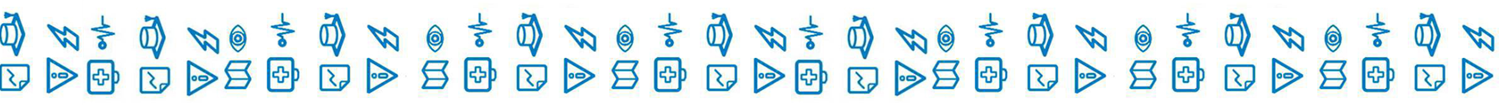 Информация о развитии рынка трудаЛенинградской области в ФЕВРАЛЕ 2017 года	В феврале 2017 года на рынке труда Ленинградской области сохранялась стабильная ситуация. Влияние сезонного фактора проявлялось в некотором увеличении численности безработных и уровня регистрируемой безработицы.	В феврале текущего года гражданами, обратившимися в службу занятости населения, подано 5761 заявление о предоставлении государственных услуг (далее - госуслуга) (таблица 1).Обратились за госуслугой по: - содействию в поиске подходящей работы – 1887 человек (каждый третий,                  из числа граждан, подавших заявление о предоставлении госуслуги); - профессиональной ориентации – 1361 человек; - информированию о положении на рынке труда – 2049 человек                               и 336 работодателей.Безработными признаны 1146 человек (таблица 4), которым назначена социальная выплата в виде пособия по безработице (таблица 5).В течение февраля текущего года с регистрационного учета сняты                            по различным причинам 1541 человек, из числа граждан, обратившихся в целях поиска подходящей работы, в т.ч. 899 безработных граждан.При содействии службы занятости населения в феврале: - трудоустроено 827 человек, из них: 421 человек (50,9%) в период 
до признания их безработными, т.е. в течение нескольких дней (таблица 6);  - приступили к профессиональному обучению 149 безработных граждан;- на досрочную пенсию направлено 2 безработных гражданина.В январе-феврале 2017 года служба занятости населения работала:- с 10118 гражданами, подавшими заявление о предоставлении госуслуг,          из них почти каждый третий гражданин обратился за содействием в поиске подходящей работы – 3560 человек.При содействии службы занятости населения в январе-феврале 2017 года:- трудоустроено на все виды работ 1378 человек;- эффективность трудоустройства граждан (отношение трудоустроенных граждан к ищущим работу гражданам обратившихся в службу занятости населения) – 38,7%. Из общего числа трудоустроенных на общественные работы трудоустроены – 124 человека и на временные работы – 62 несовершеннолетних гражданина в возрасте 14-18 лет в свободное от учебы время;- 688 гражданам (49,9% от всех трудоустроенных) работа предоставлена                в период до присвоения статуса «безработный».В январе-феврале 2017 года:- получили госуслугу по профориентации 2743 гражданина;- приступили к профессиональному обучению 226 человек в том числе:                        	163 безработных гражданина, 48 женщин, находящихся в отпуске по уходу за ребенком до достижения                  им возраста трех лет,13 пенсионеров, стремящихся возобновить трудовую деятельность, 2 незанятых инвалида, обратившихся в целях поиска подходящей работы;- на досрочную пенсию направлено 5 безработных граждан;- пособие по безработице назначено 1909 безработным гражданам.Спрос на рабочую силуВ феврале 2017 года работодателями в службу занятости населения заявлено 7280 «новых» вакансий, что на 2585 вакансий больше, чем в январе 2017 года. По различным причинам в течение месяца сняты 5844 вакансии, включая вакансии, на которые состоялось трудоустройство ищущих работу и безработных граждан.С учетом движения вакансий, на 1 марта 2017 года текущий спрос                        на рабочую силу составил 17210 единиц, что на 1436 вакансий больше,                            чем в начале февраля 2017 года.Вакансии распределились следующим образом: от 116 единиц                               (0,7% от текущего спроса на рабочую силу) в Лодейнопольском муниципальном районе до 2404 единиц (14%) в Гатчинском муниципальном районе. Информацию о свободных рабочих местах предоставили 1330 работодателей 
по 913 наименованиям профессий и специальностей.В экономике региона сохранялась высокая потребность в рабочих кадрах.
Для трудоустройства рабочих в начале марта 2017 года предлагались                         11532 вакансии (67%), для инженерно-технических работников и служащих –              5678 вакансий (33%).Среди всех отраслей экономики, наибольшую потребность в кадрах испытывала сфера «обрабатывающие производства» – 3693 вакансии                             (21,5% от общего числа вакансий – 17210 единиц), далее по видам экономической деятельности:строительство – 2763 вакансии (16,1%);государственное управление и обеспечение военной безопасности; социальное обеспечение – 2661 вакансия (15,5%);деятельность в области здравоохранения и социальных услуг – 1517 вакансий (8,8%);транспортировка и хранение – 1125 вакансий (6,5%);торговля оптовая и розничная; ремонт автотранспортных средств                               и мотоциклов – 1007 вакансий (5,9%);деятельность профессиональная, научная и техническая – 961 вакансия (5,6%);сельское, лесное хозяйство, охота, рыболовство и рыбоводство – 866 вакансий (5%);деятельность административная и сопутствующие дополнительные услуги – 615 вакансий (3,6%);образование – 496 вакансий (2,9%);добыча полезных ископаемых – 274 вакансии (1,6%);деятельность гостиниц и предприятий общественного питания – 260 вакансий (1,5%);обеспечение электрической энергией, газом и паром; кондиционирование воздуха – 246 вакансий (1,4%);деятельность финансовая и страховая – 230 вакансий (1,3%);деятельность по операциям с недвижимым имуществом – 178 вакансий (1%) 
и т.д.По 20 наименованиям наиболее востребованных рабочих профессий количество заявленных вакансий – 5465 единиц (31,8% от текущего спроса                    на рабочую силу). Предложение рабочей силы по этой группе профессий в 3,4 раза меньше спроса. По 20 наименованиям наиболее востребованных должностей инженерно-технических работников и служащих количество заявленных вакансий –                         4317 единиц (25,1% от текущего спроса на рабочую силу). Предложение рабочей силы по этой группе профессий в 4,4 раза меньше спроса.Сохранялась высокая потребность в неквалифицированных рабочих. Потребность по 20 наиболее востребованным профессиям этой группы –                     2563 вакансии (14,9% от текущего спроса на рабочую силу). Предложение рабочей силы по этой группе профессий в 2,8 раза меньше спроса.На 1 марта 2017 года напряженность на рынке труда в среднем 
по Ленинградской области не изменилась и составила 0,4 незанятых граждан на одну вакансию.По территориям самый низкий показатель напряженности в Кингисеппском муниципальном районе и Сосновоборском городском округе – 0,1 незанятых граждан на одну вакансию. Наиболее высокий в Лодейнопольском муниципальном районе – 2,2 незанятых граждан на одну вакансию (таблица 3). Численность безработных гражданПо сравнению с началом февраля 2017 года число безработных граждан:- сократилось в Волховском муниципальном районе;- не изменилось в Тосненском муниципальном районе;- незначительно увеличилось в Бокситогорском, Волосовском, Всеволожском, Выборгском, Гатчинском, Кингисеппском, Киришском, Кировском, Лодейнопольском, Ломоносовском, Лужском, Подпорожском, Приозерском, Сланцевском, Тихвинском муниципальных районах и Сосновоборском городском округе.В моногородах численность безработных граждан к началу марта 2017 года: - не изменилась в г. Пикалево – 74 человека;- увеличилась в г. Сланцы – до 222 человек (на 23 человека); г. Сясьстрой –               до 77 человек (на 2 человека) (таблица 4.1).Состав безработных гражданВ общей численности безработных граждан, состоявших на учете в службе занятости населения, в начале марта 2017 года (4518 человек):- осуществлявших трудовую деятельность – 4201 человек (93%), из них:
по причинам прекращения трудовой деятельности:- уволенные по собственному желанию – 2199 человек (52,3%);- уволенные по соглашению сторон – 402 человека (9,6%);- уволенные в связи с ликвидацией организации, либо прекращением деятельности индивидуальным предпринимателем – 1016 человек (24,2%);- уволенные с государственной службы – 77 человек (1,8%).по профессионально-квалификационному составу:- работавшие по профессии рабочего – 2433 человека (57,9%);- работавшие на должности служащего – 1768 человек (42,1%);Из 4518 безработных граждан:по возрасту:- 16-17 лет – 19 человек (0,4%);- 18-19 лет – 111 человек (2,5%);- 20-24 года – 314 человек (6,9%);- 25-29 лет – 384 человека (8,5%);- 30-49 лет – 2357 человек (52,2%);- 50 лет и старше – 1333 человека (29,5%);по образованию:- высшее образование – 1263 человека (28%);- среднее проф. образование – 2007 человек (44,4%);	- среднее общее образование – 774 человека (17,1%);- основное общее образование – 446 человек (9,9%);- не имеющие основного общего образования – 28 человек (0,6%);по отдельным категориям граждан:- родителей, имеющих несовершеннолетних детей, всего – 1101 человек (24,4%);- инвалидов – 613 человек (13,6%);- граждан предпенсионного возраста – 473 человека (10,5%);- граждан, стремящихся возобновить трудовую деятельность после длительного перерыва (более одного года), – 639 человек (14,1%);- граждан, впервые ищущих работу (ранее не работавших), – 317 человек (7%).Уровень регистрируемой безработицыНа 1 марта 2017 года уровень регистрируемой безработицы 
в Ленинградской области имел значение 0,46% (в начале января 2017 года - 0,41%;  в начале марта 2016 года - 0,49%) (таблица 4).При среднеобластном уровне регистрируемой безработицы в начале марта                2017 года – 0,46%, по территориям этот показатель имел значение: от 0,23% 
в Тосненском муниципальном районе до 1,30% в Лодейнопольском муниципальном районе.В 10 муниципальных районах Ленинградской области уровень регистрируемой безработицы несколько выше среднеобластного значения.По сравнению с началом февраля 2017 года уровень регистрируемой безработицы:- сократился в Волховском муниципальном районе;- не изменился в Тосненском муниципальном районе и Сосновоборском городском округе;- в остальных муниципальных районах незначительно увеличился.Ленинградская область продолжает входить в число трех субъектов Российской Федерации, имеющих наименьшее значение уровня регистрируемой безработицы. Социальное партнерство в сфере трудаНа 1 марта 2017 года в Ленинградской области действовали                                 1440 уведомительно зарегистрированных коллективных договоров, которыми охвачено 211,0 тыс. работающих граждан.Государственное управление охраной труда	В феврале 2017 года специалисты отдела охраны труда и социального партнёрства комитета по труду и занятости населения Ленинградской области (далее – комитет) организовали и участвовали в следующих мероприятиях:	 - 2 февраля в рамках интерактивного обучающего семинара по охране труда «Территория безопасного труда» проведена деловая игра с развёртыванием                        и демонстрацией на базе средней школы № 3 (п. Горбунки, Ломоносовский муниципальный район) передвижного мобильного комплекса по охране труда (участвовало 68 учащихся 9-11 классов);	- 7 и 8 февраля проведена деловая игра по охране труда с развёртыванием                и демонстрацией на базе гимназии им. К.Д.Ушинского (г. Гатчина, Гатчинский муниципальный район) передвижного мобильного комплекса по охране труда                    (за 2 дня участвовало 130 учащихся 9-11 классов);	- 9 февраля на заседании Ленинградской областной трёхсторонней комиссии                              по урегулированию социально-трудовых отношений рассмотрен и одобрен стороной работодателей и стороной профсоюзов подготовленный комитетом проект «Областного закона по охране труда»;	- 20 февраля участвовали в 1 Региональном чемпионате «Молодые профессионалы» Ленинградской области 2017 («Ворлдскиллс Россия»). В рамках чемпионата проведена презентация передвижного мобильного комплекса по охране труда, а также деловая игра по охране труда с развёртыванием и демонстрацией комплекса на базе ГБОУ СПО ЛО «Кировский политехнический техникум» (Кировский муниципальный район, участвовало 35 учащихся техникумов). 	Проведена 1 государственная  экспертиза условий труда качества проведения специальной оценки условий труда на 42-х рабочих  местах с  числом работающих –  50 человек.	В соответствии с требованиями Трудового кодекса РФ представители комитета участвовали в работе комиссий по расследованию 9 несчастных случаев:              1 - групповом несчастном случае, 5-и несчастных случаев со смертельным исходом и 3-х тяжёлых несчастных случаев.	Подготовлен и направлен на согласование Проект постановления Губернатора Ленинградской области «О внесении изменений в состав Ленинградской областной межведомственной комиссии по охране труда».       	В течение февраля проводился мониторинг и составлялся свод данных                       по результатам специальной оценки условий труда (СОУТ) за 2016 год                             (по представленным лабораториями данным). Зарегистрировано (внесено за январь-февраль 2017 года в свод данных от 29 лабораторий) проведение СОУТ                               в 388 организациях Ленинградской области на 15912 рабочих местах.	Проводился сбор сведений от надзорных органов и органов местного самоуправления, от обучающих организаций для подготовки аналитической информации  комитета «О состоянии охраны труда в организациях Ленинградской области за 2016 год».Справочно:По данным Петростата в среднем за ноябрь 2016 года – январь 2017 года                                    в Ленинградской области уровень безработицы (по методологии МОТ) – 4,2%, численность безработных – 41 тыс. человек.Средняя заработная плата по Ленинградской области в декабре 2016 года              (по последним данным Петростата) – 42330 руб.Средний размер пособия по безработице в феврале 2017 года – 3902,36 руб.Величина прожиточного минимума для трудоспособного населения 
за 4 квартал  2016 года – 9778 руб. Размер минимальной заработной платы в Ленинградской области с 1 января 2017 года – 10850 руб.ЧИСЛЕННОСТЬ ГРАЖДАН, ОБРАТИВШИХСЯ ЗА ПРЕДОСТАВЛЕНИЕМ ГОСУДАРСТВЕННЫХ УСЛУГ    Таблица 1ИНФОРМАЦИЯ ПО МОНОГОРОДАМ ЛЕНИНГРАДСКОЙ ОБЛАСТИТаблица 4.1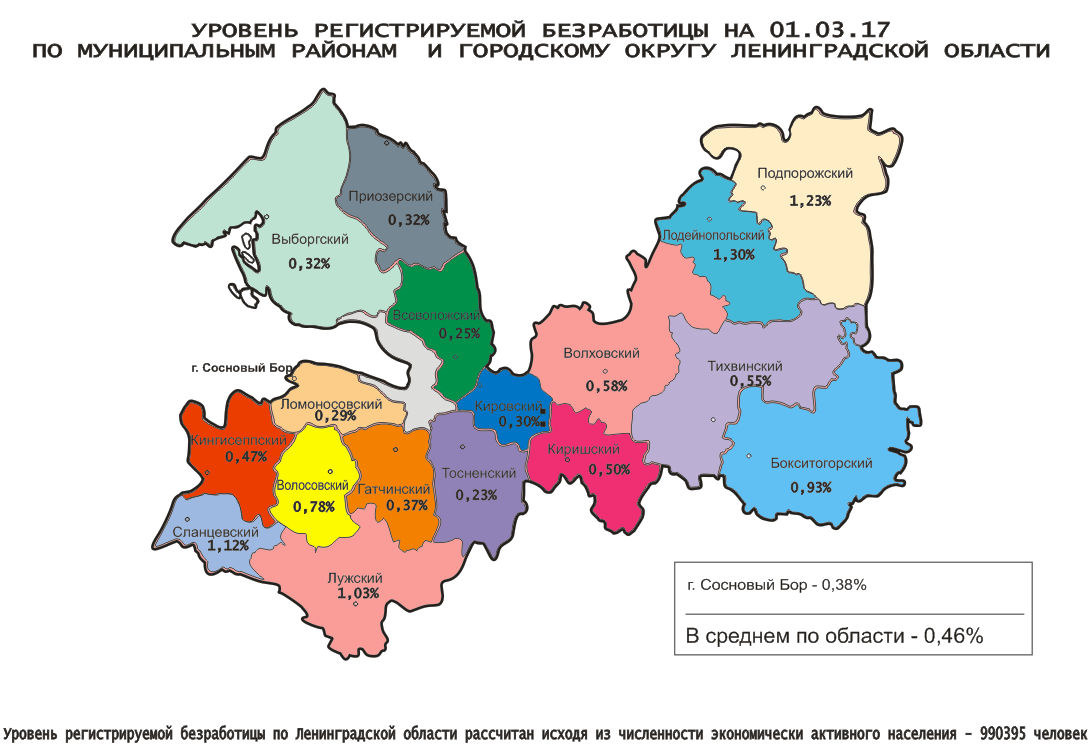 Комитет по труду и занятости населения Ленинградской области. Сектор анализа рынка труда, информации и программ занятостиСанкт-Петербург, Трамвайный пр., д.12, корп.2. Телефон: (812) 753-76-55, факс: (812) 753-70-40. Эл. почта: ktzn_lo@lenreg.ru.Сайт: Комитета по труду и занятости населения Ленинградской области: www.job.lenobl.ru; Роструда: www.rostrud.info АДМИНИСТРАЦИЯ ЛЕНИНГРАДСКОЙ ОБЛАСТИ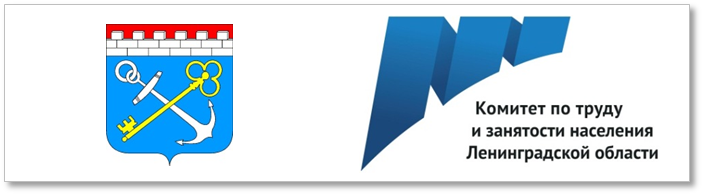 И Н Ф О Р М А Ц И Яо развитии рынка трудаЛенинградской областив феврале 2017 года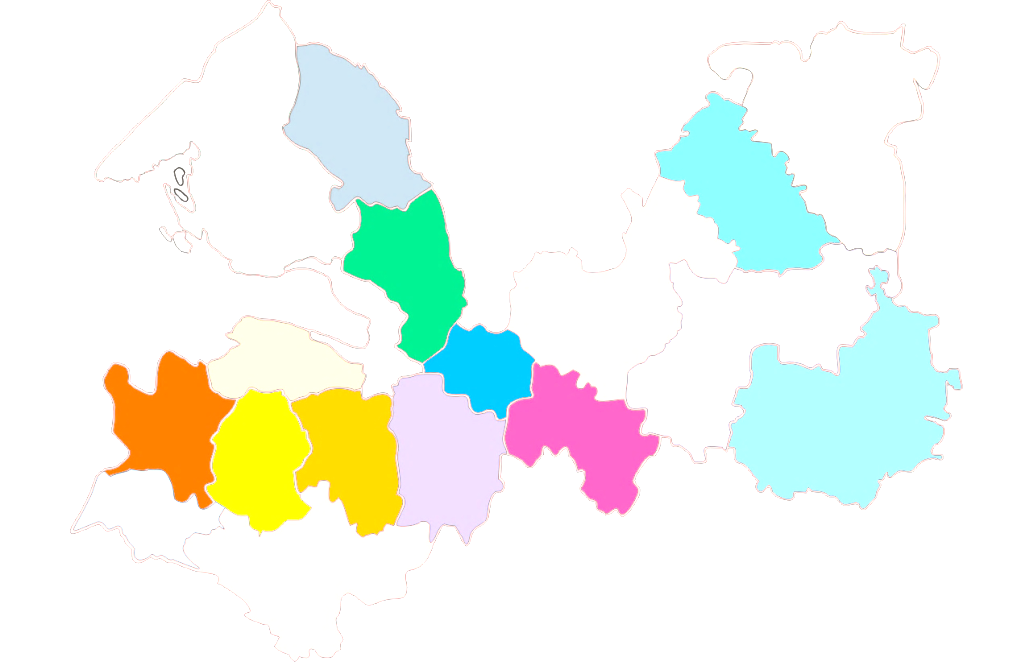 швея – 900стропальщик – 238плотник – 107слесарь – 899продавец – 198электромонтажник – 106водитель – 640повар – 193станочник – 84монтажник – 402каменщик – 189тракторист – 70оператор – 390сварщик – 141столяр – 46машинист – 308маляр, штукатур – 138фрезеровщик – 32электрик, электромонтер – 254токарь – 130военнослужащий – 833фельдшер – 183охранник – 70врач – 676педагог (преподаватель, учитель) – 170бухгалтер – 57инженер – 487полицейский (следователь) – 162инспектор – 49медицинская сестра – 479кассир – 160администратор – 31агент – 204механик – 142экономист – 24техник – 198менеджер – 112технолог – 24мастер – 186воспитатель – 70рабочие (включая подсобных рабочих, кухонных рабочих, дорожных рабочих, рабочих) – 1046рабочие (включая подсобных рабочих, кухонных рабочих, дорожных рабочих, рабочих) – 1046рабочие (включая подсобных рабочих, кухонных рабочих, дорожных рабочих, рабочих) – 1046уборщик – 563санитар – 34мойщик – 19стрелок – 379грузчик – 30почтальон – 15монтер (пути) – 167сортировщик – 27фасовщица – 2укладчик (упаковщик) – 122животновод – 24помощник воспитателя – 1кладовщик – 50овощевод – 20дворник – 44сторож (вахтер) – 20Ниже среднеобластного 
(менее 0,46%)Ниже среднеобластного 
(менее 0,46%)Ниже среднеобластного 
(менее 0,46%)Выше среднеобластного (более 0,46%)Выше среднеобластного (более 0,46%)Выше среднеобластного (более 0,46%)Выше среднеобластного (более 0,46%)Выше среднеобластного (более 0,46%)Выше среднеобластного (более 0,46%)от 0,46% до 1%от 0,46% до 1%от 0,46% до 1%равен и более 1% равен и более 1% равен и более 1% №п/пМуниципальныерайоны,городской округУровеньрег. без-работицы, %№п/пМуниципальныерайоныУровеньрег. без-работицы, %№п/пМуниципальныерайоныУровеньрег. без-работицы, %1.Тосненский 0,231.Кингисеппский 0,471.Лодейнопольский1,302.Всеволожский0,252.Киришский 0,502.Подпорожский 1,233.Ломоносовский 0,293.Тихвинский 0,553.Сланцевский1,124.Кировский  0,304.Волховский 0,584.Лужский1,035.Выборгский 0,325.Волосовский 0,786.Приозерский0,326.Бокситогорский0,937.Гатчинский 0,378.Сосновоборский г.о.0,38№№№МуниципальныеМуниципальныеМуниципальныеМуниципальныеЯнварьЯнварьЯнварьЯнварьЯнварьЯнварьЯнварьЯнварьЯнварьЯнварьЯнварьЯнварьЯнварьЯнварьЯнварьЯнварьЯнварьЯнварьЯнварьЯнварьЯнварьЯнварьЯнварьЯнварьЯнварьЯнварьЯнварьФевральФевральФевральФевральФевральФевральФевральФевральФевральФевральФевральФевральФевральФевральФевральФевральФевральФевральФевральп/пп/пп/прайоны, городской округрайоны, городской округрайоны, городской округрайоны, городской округКоличествоКоличествоКоличествоКоличествоКоличествоКоличествоОбратились за госуслугой по: Обратились за госуслугой по: Обратились за госуслугой по: Обратились за госуслугой по: Обратились за госуслугой по: Обратились за госуслугой по: Обратились за госуслугой по: Обратились за госуслугой по: Обратились за госуслугой по: Обратились за госуслугой по: Обратились за госуслугой по: Обратились за госуслугой по: Обратились за госуслугой по: Обратились за госуслугой по: Обратились за госуслугой по: Обратились за госуслугой по: Обратились за госуслугой по: Обратились за госуслугой по: Обратились за госуслугой по: Обратились за госуслугой по: Обратились за госуслугой по: КоличествоКоличествоКоличествоКоличествоОбратились за госуслугой по:Обратились за госуслугой по:Обратились за госуслугой по:Обратились за госуслугой по:Обратились за госуслугой по:Обратились за госуслугой по:Обратились за госуслугой по:Обратились за госуслугой по:Обратились за госуслугой по:Обратились за госуслугой по:Обратились за госуслугой по:Обратились за госуслугой по:Обратились за госуслугой по:Обратились за госуслугой по:Обратились за госуслугой по:заявлений граждан о предоставлении госуслуг, (ед.)заявлений граждан о предоставлении госуслуг, (ед.)заявлений граждан о предоставлении госуслуг, (ед.)заявлений граждан о предоставлении госуслуг, (ед.)заявлений граждан о предоставлении госуслуг, (ед.)заявлений граждан о предоставлении госуслуг, (ед.)содействию в поиске подходящей работы, (чел.)содействию в поиске подходящей работы, (чел.)содействию в поиске подходящей работы, (чел.)содействию в поиске подходящей работы, (чел.)содействию в поиске подходящей работы, (чел.)профориентации, (чел.)профориентации, (чел.)профориентации, (чел.)профориентации, (чел.)профориентации, (чел.)профориентации, (чел.)профориентации, (чел.)профориентации, (чел.)профориентации, (чел.)информированию о положении на рынке труда, (чел.)информированию о положении на рынке труда, (чел.)информированию о положении на рынке труда, (чел.)информированию о положении на рынке труда, (чел.)информированию о положении на рынке труда, (чел.)информированию о положении на рынке труда, (чел.)информированию о положении на рынке труда, (чел.)заявлений граждан о предоставлении госуслуг, (ед.)заявлений граждан о предоставлении госуслуг, (ед.)заявлений граждан о предоставлении госуслуг, (ед.)заявлений граждан о предоставлении госуслуг, (ед.)содействию в поиске подходящей работы, (чел.)содействию в поиске подходящей работы, (чел.)содействию в поиске подходящей работы, (чел.)содействию в поиске подходящей работы, (чел.)содействию в поиске подходящей работы, (чел.)профориентации, (чел.)профориентации, (чел.)профориентации, (чел.)профориентации, (чел.)профориентации, (чел.)профориентации, (чел.)информированию о положении на рынке труда, (чел.)информированию о положении на рынке труда, (чел.)информированию о положении на рынке труда, (чел.)информированию о положении на рынке труда, (чел.)гр.5:   гр.1, %гр.5:   гр.1, %гр.5:   гр.1, %гр.5:   гр.1, %АААВВВВ111111222223333333334444444555566666777777888899991.1.1.Бокситогорский Бокситогорский Бокситогорский Бокситогорский 192192192192192192989898989866666666686868686868686220220220220909090909022222222222288888888114,6114,6114,6114,62.2.2.Волосовский Волосовский Волосовский Волосовский 164164164164164164545454545427272727272727272783838383838383178178178178545454545449494949494958585858108,5108,5108,5108,53.3.3.Волховский Волховский Волховский Волховский 320320320320320320107107107107107858585858585858585125125125125125125125320320320320124124124124124252525252525129129129129100,0100,0100,0100,04.4.4.Всеволожский Всеволожский Всеволожский Всеволожский 344344344344344344140140140140140636363636363636363115115115115115115115628628628628278278278278278575757575757220220220220182,6182,6182,6182,65.5.5.Выборгский Выборгский Выборгский Выборгский 22122122122122122110510510510510577777777710410410410410410410421721721721792929292923030303030308989898998,298,298,298,26.6.6.Гатчинский Гатчинский Гатчинский Гатчинский 523523523523523523193193193193193989898989898989898228228228228228228228688688688688238238238238238128128128128128128286286286286131,5131,5131,5131,57.7.7.КингисеппскийКингисеппскийКингисеппскийКингисеппский2642642642642642648585858585000000000179179179179179179179410410410410114114114114114878787878787191191191191155,3155,3155,3155,38.8.8.Киришский Киришский Киришский Киришский 3703703703703703708787878787606060606060606060213213213213213213213451451451451121121121121121999999999999199199199199121,9121,9121,9121,99.9.9.Кировский Кировский Кировский Кировский 1901901901901901901031031031031031414141414141414147272727272727216216216216278787878782323232323235151515185,385,385,385,310.10.10.Лодейнопольский Лодейнопольский Лодейнопольский Лодейнопольский 20920920920920920974747474740000000001351351351351351351352892892892896262626262000000227227227227138,3138,3138,3138,311.11.11.ЛомоносовскийЛомоносовскийЛомоносовскийЛомоносовский142142142142142142717171717100000000069696969696969187187187187919191919100000093939393131,7131,7131,7131,712.12.12.Лужский Лужский Лужский Лужский 3363363363363363361231231231231236363636363636363631471471471471471471473693693693699898989898115115115115115115104104104104109,8109,8109,8109,813.13.13.Подпорожский Подпорожский Подпорожский Подпорожский 1921921921921921926868686868707070707070707070393939393939391781781781786969696969808080808080111192,792,792,792,714.14.14.Приозерский Приозерский Приозерский Приозерский 424242424242323232323200000000010101010101010116116116116434343434356565656565610101010276,2276,2276,2276,215.15.15.Сланцевский Сланцевский Сланцевский Сланцевский 215215215215215215686868686840404040404040404068686868686868299299299299909090909073737373737390909090139,1139,1139,1139,116.16.16.Cосновоборский г.о.Cосновоборский г.о.Cосновоборский г.о.Cосновоборский г.о.15915915915915915959595959594242424242424242425252525252525213113113113150505050502222222222224545454582,482,482,482,417.17.17.Тихвинский Тихвинский Тихвинский Тихвинский 305305305305305305147147147147147282828282828282828129129129129129129129376376376376122122122122122138138138138138138108108108108123,3123,3123,3123,318.18.18.Тосненский Тосненский Тосненский Тосненский 144144144144144144595959595922222222222222222255555555555555232232232232737373737347474747474760606060161,1161,1161,1161,1Учебно-методический центрУчебно-методический центрУчебно-методический центрУчебно-методический центр2525252525250000025252525252525252500000003103103103100000031031031031031031000001240,01240,01240,01240,0Итого по Ленинградской областиИтого по Ленинградской областиИтого по Ленинградской областиИтого по Ленинградской областиИтого по Ленинградской областиИтого по Ленинградской областиИтого по Ленинградской области4357435743574357435743571673167316731673167365065065065065065065065065019091909190919091909190919095761576157615761188718871887188718871361136113611361136113612049204920492049132,2132,2132,2132,2ЧИСЛЕННОСТЬ ГРАЖДАН, ОБРАТИВШИХСЯ ЗА СОДЕЙСТВИЕМ В ПОИСКЕ ПОДХОДЯЩЕЙ РАБОТЫ, 
ТЕКУЩИЙ СПРОС НА РАБОЧУЮ СИЛУЧИСЛЕННОСТЬ ГРАЖДАН, ОБРАТИВШИХСЯ ЗА СОДЕЙСТВИЕМ В ПОИСКЕ ПОДХОДЯЩЕЙ РАБОТЫ, 
ТЕКУЩИЙ СПРОС НА РАБОЧУЮ СИЛУЧИСЛЕННОСТЬ ГРАЖДАН, ОБРАТИВШИХСЯ ЗА СОДЕЙСТВИЕМ В ПОИСКЕ ПОДХОДЯЩЕЙ РАБОТЫ, 
ТЕКУЩИЙ СПРОС НА РАБОЧУЮ СИЛУЧИСЛЕННОСТЬ ГРАЖДАН, ОБРАТИВШИХСЯ ЗА СОДЕЙСТВИЕМ В ПОИСКЕ ПОДХОДЯЩЕЙ РАБОТЫ, 
ТЕКУЩИЙ СПРОС НА РАБОЧУЮ СИЛУЧИСЛЕННОСТЬ ГРАЖДАН, ОБРАТИВШИХСЯ ЗА СОДЕЙСТВИЕМ В ПОИСКЕ ПОДХОДЯЩЕЙ РАБОТЫ, 
ТЕКУЩИЙ СПРОС НА РАБОЧУЮ СИЛУЧИСЛЕННОСТЬ ГРАЖДАН, ОБРАТИВШИХСЯ ЗА СОДЕЙСТВИЕМ В ПОИСКЕ ПОДХОДЯЩЕЙ РАБОТЫ, 
ТЕКУЩИЙ СПРОС НА РАБОЧУЮ СИЛУЧИСЛЕННОСТЬ ГРАЖДАН, ОБРАТИВШИХСЯ ЗА СОДЕЙСТВИЕМ В ПОИСКЕ ПОДХОДЯЩЕЙ РАБОТЫ, 
ТЕКУЩИЙ СПРОС НА РАБОЧУЮ СИЛУЧИСЛЕННОСТЬ ГРАЖДАН, ОБРАТИВШИХСЯ ЗА СОДЕЙСТВИЕМ В ПОИСКЕ ПОДХОДЯЩЕЙ РАБОТЫ, 
ТЕКУЩИЙ СПРОС НА РАБОЧУЮ СИЛУЧИСЛЕННОСТЬ ГРАЖДАН, ОБРАТИВШИХСЯ ЗА СОДЕЙСТВИЕМ В ПОИСКЕ ПОДХОДЯЩЕЙ РАБОТЫ, 
ТЕКУЩИЙ СПРОС НА РАБОЧУЮ СИЛУЧИСЛЕННОСТЬ ГРАЖДАН, ОБРАТИВШИХСЯ ЗА СОДЕЙСТВИЕМ В ПОИСКЕ ПОДХОДЯЩЕЙ РАБОТЫ, 
ТЕКУЩИЙ СПРОС НА РАБОЧУЮ СИЛУЧИСЛЕННОСТЬ ГРАЖДАН, ОБРАТИВШИХСЯ ЗА СОДЕЙСТВИЕМ В ПОИСКЕ ПОДХОДЯЩЕЙ РАБОТЫ, 
ТЕКУЩИЙ СПРОС НА РАБОЧУЮ СИЛУЧИСЛЕННОСТЬ ГРАЖДАН, ОБРАТИВШИХСЯ ЗА СОДЕЙСТВИЕМ В ПОИСКЕ ПОДХОДЯЩЕЙ РАБОТЫ, 
ТЕКУЩИЙ СПРОС НА РАБОЧУЮ СИЛУЧИСЛЕННОСТЬ ГРАЖДАН, ОБРАТИВШИХСЯ ЗА СОДЕЙСТВИЕМ В ПОИСКЕ ПОДХОДЯЩЕЙ РАБОТЫ, 
ТЕКУЩИЙ СПРОС НА РАБОЧУЮ СИЛУЧИСЛЕННОСТЬ ГРАЖДАН, ОБРАТИВШИХСЯ ЗА СОДЕЙСТВИЕМ В ПОИСКЕ ПОДХОДЯЩЕЙ РАБОТЫ, 
ТЕКУЩИЙ СПРОС НА РАБОЧУЮ СИЛУЧИСЛЕННОСТЬ ГРАЖДАН, ОБРАТИВШИХСЯ ЗА СОДЕЙСТВИЕМ В ПОИСКЕ ПОДХОДЯЩЕЙ РАБОТЫ, 
ТЕКУЩИЙ СПРОС НА РАБОЧУЮ СИЛУЧИСЛЕННОСТЬ ГРАЖДАН, ОБРАТИВШИХСЯ ЗА СОДЕЙСТВИЕМ В ПОИСКЕ ПОДХОДЯЩЕЙ РАБОТЫ, 
ТЕКУЩИЙ СПРОС НА РАБОЧУЮ СИЛУЧИСЛЕННОСТЬ ГРАЖДАН, ОБРАТИВШИХСЯ ЗА СОДЕЙСТВИЕМ В ПОИСКЕ ПОДХОДЯЩЕЙ РАБОТЫ, 
ТЕКУЩИЙ СПРОС НА РАБОЧУЮ СИЛУЧИСЛЕННОСТЬ ГРАЖДАН, ОБРАТИВШИХСЯ ЗА СОДЕЙСТВИЕМ В ПОИСКЕ ПОДХОДЯЩЕЙ РАБОТЫ, 
ТЕКУЩИЙ СПРОС НА РАБОЧУЮ СИЛУЧИСЛЕННОСТЬ ГРАЖДАН, ОБРАТИВШИХСЯ ЗА СОДЕЙСТВИЕМ В ПОИСКЕ ПОДХОДЯЩЕЙ РАБОТЫ, 
ТЕКУЩИЙ СПРОС НА РАБОЧУЮ СИЛУЧИСЛЕННОСТЬ ГРАЖДАН, ОБРАТИВШИХСЯ ЗА СОДЕЙСТВИЕМ В ПОИСКЕ ПОДХОДЯЩЕЙ РАБОТЫ, 
ТЕКУЩИЙ СПРОС НА РАБОЧУЮ СИЛУЧИСЛЕННОСТЬ ГРАЖДАН, ОБРАТИВШИХСЯ ЗА СОДЕЙСТВИЕМ В ПОИСКЕ ПОДХОДЯЩЕЙ РАБОТЫ, 
ТЕКУЩИЙ СПРОС НА РАБОЧУЮ СИЛУЧИСЛЕННОСТЬ ГРАЖДАН, ОБРАТИВШИХСЯ ЗА СОДЕЙСТВИЕМ В ПОИСКЕ ПОДХОДЯЩЕЙ РАБОТЫ, 
ТЕКУЩИЙ СПРОС НА РАБОЧУЮ СИЛУЧИСЛЕННОСТЬ ГРАЖДАН, ОБРАТИВШИХСЯ ЗА СОДЕЙСТВИЕМ В ПОИСКЕ ПОДХОДЯЩЕЙ РАБОТЫ, 
ТЕКУЩИЙ СПРОС НА РАБОЧУЮ СИЛУЧИСЛЕННОСТЬ ГРАЖДАН, ОБРАТИВШИХСЯ ЗА СОДЕЙСТВИЕМ В ПОИСКЕ ПОДХОДЯЩЕЙ РАБОТЫ, 
ТЕКУЩИЙ СПРОС НА РАБОЧУЮ СИЛУЧИСЛЕННОСТЬ ГРАЖДАН, ОБРАТИВШИХСЯ ЗА СОДЕЙСТВИЕМ В ПОИСКЕ ПОДХОДЯЩЕЙ РАБОТЫ, 
ТЕКУЩИЙ СПРОС НА РАБОЧУЮ СИЛУЧИСЛЕННОСТЬ ГРАЖДАН, ОБРАТИВШИХСЯ ЗА СОДЕЙСТВИЕМ В ПОИСКЕ ПОДХОДЯЩЕЙ РАБОТЫ, 
ТЕКУЩИЙ СПРОС НА РАБОЧУЮ СИЛУЧИСЛЕННОСТЬ ГРАЖДАН, ОБРАТИВШИХСЯ ЗА СОДЕЙСТВИЕМ В ПОИСКЕ ПОДХОДЯЩЕЙ РАБОТЫ, 
ТЕКУЩИЙ СПРОС НА РАБОЧУЮ СИЛУЧИСЛЕННОСТЬ ГРАЖДАН, ОБРАТИВШИХСЯ ЗА СОДЕЙСТВИЕМ В ПОИСКЕ ПОДХОДЯЩЕЙ РАБОТЫ, 
ТЕКУЩИЙ СПРОС НА РАБОЧУЮ СИЛУЧИСЛЕННОСТЬ ГРАЖДАН, ОБРАТИВШИХСЯ ЗА СОДЕЙСТВИЕМ В ПОИСКЕ ПОДХОДЯЩЕЙ РАБОТЫ, 
ТЕКУЩИЙ СПРОС НА РАБОЧУЮ СИЛУЧИСЛЕННОСТЬ ГРАЖДАН, ОБРАТИВШИХСЯ ЗА СОДЕЙСТВИЕМ В ПОИСКЕ ПОДХОДЯЩЕЙ РАБОТЫ, 
ТЕКУЩИЙ СПРОС НА РАБОЧУЮ СИЛУЧИСЛЕННОСТЬ ГРАЖДАН, ОБРАТИВШИХСЯ ЗА СОДЕЙСТВИЕМ В ПОИСКЕ ПОДХОДЯЩЕЙ РАБОТЫ, 
ТЕКУЩИЙ СПРОС НА РАБОЧУЮ СИЛУЧИСЛЕННОСТЬ ГРАЖДАН, ОБРАТИВШИХСЯ ЗА СОДЕЙСТВИЕМ В ПОИСКЕ ПОДХОДЯЩЕЙ РАБОТЫ, 
ТЕКУЩИЙ СПРОС НА РАБОЧУЮ СИЛУЧИСЛЕННОСТЬ ГРАЖДАН, ОБРАТИВШИХСЯ ЗА СОДЕЙСТВИЕМ В ПОИСКЕ ПОДХОДЯЩЕЙ РАБОТЫ, 
ТЕКУЩИЙ СПРОС НА РАБОЧУЮ СИЛУЧИСЛЕННОСТЬ ГРАЖДАН, ОБРАТИВШИХСЯ ЗА СОДЕЙСТВИЕМ В ПОИСКЕ ПОДХОДЯЩЕЙ РАБОТЫ, 
ТЕКУЩИЙ СПРОС НА РАБОЧУЮ СИЛУЧИСЛЕННОСТЬ ГРАЖДАН, ОБРАТИВШИХСЯ ЗА СОДЕЙСТВИЕМ В ПОИСКЕ ПОДХОДЯЩЕЙ РАБОТЫ, 
ТЕКУЩИЙ СПРОС НА РАБОЧУЮ СИЛУЧИСЛЕННОСТЬ ГРАЖДАН, ОБРАТИВШИХСЯ ЗА СОДЕЙСТВИЕМ В ПОИСКЕ ПОДХОДЯЩЕЙ РАБОТЫ, 
ТЕКУЩИЙ СПРОС НА РАБОЧУЮ СИЛУЧИСЛЕННОСТЬ ГРАЖДАН, ОБРАТИВШИХСЯ ЗА СОДЕЙСТВИЕМ В ПОИСКЕ ПОДХОДЯЩЕЙ РАБОТЫ, 
ТЕКУЩИЙ СПРОС НА РАБОЧУЮ СИЛУЧИСЛЕННОСТЬ ГРАЖДАН, ОБРАТИВШИХСЯ ЗА СОДЕЙСТВИЕМ В ПОИСКЕ ПОДХОДЯЩЕЙ РАБОТЫ, 
ТЕКУЩИЙ СПРОС НА РАБОЧУЮ СИЛУЧИСЛЕННОСТЬ ГРАЖДАН, ОБРАТИВШИХСЯ ЗА СОДЕЙСТВИЕМ В ПОИСКЕ ПОДХОДЯЩЕЙ РАБОТЫ, 
ТЕКУЩИЙ СПРОС НА РАБОЧУЮ СИЛУЧИСЛЕННОСТЬ ГРАЖДАН, ОБРАТИВШИХСЯ ЗА СОДЕЙСТВИЕМ В ПОИСКЕ ПОДХОДЯЩЕЙ РАБОТЫ, 
ТЕКУЩИЙ СПРОС НА РАБОЧУЮ СИЛУЧИСЛЕННОСТЬ ГРАЖДАН, ОБРАТИВШИХСЯ ЗА СОДЕЙСТВИЕМ В ПОИСКЕ ПОДХОДЯЩЕЙ РАБОТЫ, 
ТЕКУЩИЙ СПРОС НА РАБОЧУЮ СИЛУЧИСЛЕННОСТЬ ГРАЖДАН, ОБРАТИВШИХСЯ ЗА СОДЕЙСТВИЕМ В ПОИСКЕ ПОДХОДЯЩЕЙ РАБОТЫ, 
ТЕКУЩИЙ СПРОС НА РАБОЧУЮ СИЛУЧИСЛЕННОСТЬ ГРАЖДАН, ОБРАТИВШИХСЯ ЗА СОДЕЙСТВИЕМ В ПОИСКЕ ПОДХОДЯЩЕЙ РАБОТЫ, 
ТЕКУЩИЙ СПРОС НА РАБОЧУЮ СИЛУЧИСЛЕННОСТЬ ГРАЖДАН, ОБРАТИВШИХСЯ ЗА СОДЕЙСТВИЕМ В ПОИСКЕ ПОДХОДЯЩЕЙ РАБОТЫ, 
ТЕКУЩИЙ СПРОС НА РАБОЧУЮ СИЛУЧИСЛЕННОСТЬ ГРАЖДАН, ОБРАТИВШИХСЯ ЗА СОДЕЙСТВИЕМ В ПОИСКЕ ПОДХОДЯЩЕЙ РАБОТЫ, 
ТЕКУЩИЙ СПРОС НА РАБОЧУЮ СИЛУЧИСЛЕННОСТЬ ГРАЖДАН, ОБРАТИВШИХСЯ ЗА СОДЕЙСТВИЕМ В ПОИСКЕ ПОДХОДЯЩЕЙ РАБОТЫ, 
ТЕКУЩИЙ СПРОС НА РАБОЧУЮ СИЛУЧИСЛЕННОСТЬ ГРАЖДАН, ОБРАТИВШИХСЯ ЗА СОДЕЙСТВИЕМ В ПОИСКЕ ПОДХОДЯЩЕЙ РАБОТЫ, 
ТЕКУЩИЙ СПРОС НА РАБОЧУЮ СИЛУЧИСЛЕННОСТЬ ГРАЖДАН, ОБРАТИВШИХСЯ ЗА СОДЕЙСТВИЕМ В ПОИСКЕ ПОДХОДЯЩЕЙ РАБОТЫ, 
ТЕКУЩИЙ СПРОС НА РАБОЧУЮ СИЛУЧИСЛЕННОСТЬ ГРАЖДАН, ОБРАТИВШИХСЯ ЗА СОДЕЙСТВИЕМ В ПОИСКЕ ПОДХОДЯЩЕЙ РАБОТЫ, 
ТЕКУЩИЙ СПРОС НА РАБОЧУЮ СИЛУЧИСЛЕННОСТЬ ГРАЖДАН, ОБРАТИВШИХСЯ ЗА СОДЕЙСТВИЕМ В ПОИСКЕ ПОДХОДЯЩЕЙ РАБОТЫ, 
ТЕКУЩИЙ СПРОС НА РАБОЧУЮ СИЛУЧИСЛЕННОСТЬ ГРАЖДАН, ОБРАТИВШИХСЯ ЗА СОДЕЙСТВИЕМ В ПОИСКЕ ПОДХОДЯЩЕЙ РАБОТЫ, 
ТЕКУЩИЙ СПРОС НА РАБОЧУЮ СИЛУЧИСЛЕННОСТЬ ГРАЖДАН, ОБРАТИВШИХСЯ ЗА СОДЕЙСТВИЕМ В ПОИСКЕ ПОДХОДЯЩЕЙ РАБОТЫ, 
ТЕКУЩИЙ СПРОС НА РАБОЧУЮ СИЛУЧИСЛЕННОСТЬ ГРАЖДАН, ОБРАТИВШИХСЯ ЗА СОДЕЙСТВИЕМ В ПОИСКЕ ПОДХОДЯЩЕЙ РАБОТЫ, 
ТЕКУЩИЙ СПРОС НА РАБОЧУЮ СИЛУЧИСЛЕННОСТЬ ГРАЖДАН, ОБРАТИВШИХСЯ ЗА СОДЕЙСТВИЕМ В ПОИСКЕ ПОДХОДЯЩЕЙ РАБОТЫ, 
ТЕКУЩИЙ СПРОС НА РАБОЧУЮ СИЛУЧИСЛЕННОСТЬ ГРАЖДАН, ОБРАТИВШИХСЯ ЗА СОДЕЙСТВИЕМ В ПОИСКЕ ПОДХОДЯЩЕЙ РАБОТЫ, 
ТЕКУЩИЙ СПРОС НА РАБОЧУЮ СИЛУТаблица 2Таблица 2Таблица 2Таблица 2Таблица 2Таблица 2Таблица 2Таблица 2Таблица 2Таблица 2Таблица 2Таблица 2Таблица 2Таблица 2Таблица 2№№№МуниципальныеМуниципальныеМуниципальныеМуниципальныеЧисленность граждан, обратившихся за содействием в поиске подходящей работы:Численность граждан, обратившихся за содействием в поиске подходящей работы:Численность граждан, обратившихся за содействием в поиске подходящей работы:Численность граждан, обратившихся за содействием в поиске подходящей работы:Численность граждан, обратившихся за содействием в поиске подходящей работы:Численность граждан, обратившихся за содействием в поиске подходящей работы:Численность граждан, обратившихся за содействием в поиске подходящей работы:Численность граждан, обратившихся за содействием в поиске подходящей работы:Численность граждан, обратившихся за содействием в поиске подходящей работы:Численность граждан, обратившихся за содействием в поиске подходящей работы:Численность граждан, обратившихся за содействием в поиске подходящей работы:Численность граждан, обратившихся за содействием в поиске подходящей работы:Численность граждан, обратившихся за содействием в поиске подходящей работы:Численность граждан, обратившихся за содействием в поиске подходящей работы:Численность граждан, обратившихся за содействием в поиске подходящей работы:Численность граждан, обратившихся за содействием в поиске подходящей работы:Численность граждан, обратившихся за содействием в поиске подходящей работы:Численность граждан, обратившихся за содействием в поиске подходящей работы:Численность граждан, обратившихся за содействием в поиске подходящей работы:Численность граждан, обратившихся за содействием в поиске подходящей работы:Численность граждан, обратившихся за содействием в поиске подходящей работы:Численность граждан, обратившихся за содействием в поиске подходящей работы:Численность граждан, обратившихся за содействием в поиске подходящей работы:Численность граждан, обратившихся за содействием в поиске подходящей работы:Численность граждан, обратившихся за содействием в поиске подходящей работы:Численность граждан, обратившихся за содействием в поиске подходящей работы:Численность граждан, обратившихся за содействием в поиске подходящей работы:Численность граждан, обратившихся за содействием в поиске подходящей работы:Численность граждан, обратившихся за содействием в поиске подходящей работы:Численность граждан, обратившихся за содействием в поиске подходящей работы:Численность граждан, обратившихся за содействием в поиске подходящей работы:Текущий спрос на рабочуюТекущий спрос на рабочуюТекущий спрос на рабочуюТекущий спрос на рабочуюТекущий спрос на рабочуюТекущий спрос на рабочуюТекущий спрос на рабочуюТекущий спрос на рабочуюТекущий спрос на рабочуюТекущий спрос на рабочуюТекущий спрос на рабочуюТекущий спрос на рабочуюТекущий спрос на рабочуюТекущий спрос на рабочуюТекущий спрос на рабочуюп/пп/пп/прайоны, городской округ районы, городской округ районы, городской округ районы, городской округ Поставлено на учет, (чел.)Поставлено на учет, (чел.)Поставлено на учет, (чел.)Поставлено на учет, (чел.)Поставлено на учет, (чел.)Поставлено на учет, (чел.)Поставлено на учет, (чел.)Поставлено на учет, (чел.)Поставлено на учет, (чел.)Поставлено на учет, (чел.)Поставлено на учет, (чел.)Поставлено на учет, (чел.)Поставлено на учет, (чел.)Поставлено на учет, (чел.)Поставлено на учет, (чел.)Состоит на учете, (чел.)Состоит на учете, (чел.)Состоит на учете, (чел.)Состоит на учете, (чел.)Состоит на учете, (чел.)Состоит на учете, (чел.)Состоит на учете, (чел.)Состоит на учете, (чел.)Состоит на учете, (чел.)Состоит на учете, (чел.)Состоит на учете, (чел.)Состоит на учете, (чел.)Состоит на учете, (чел.)Состоит на учете, (чел.)Состоит на учете, (чел.)Состоит на учете, (чел.)силу (вакансии), (ед.)силу (вакансии), (ед.)силу (вакансии), (ед.)силу (вакансии), (ед.)силу (вакансии), (ед.)силу (вакансии), (ед.)силу (вакансии), (ед.)силу (вакансии), (ед.)силу (вакансии), (ед.)силу (вакансии), (ед.)силу (вакансии), (ед.)силу (вакансии), (ед.)силу (вакансии), (ед.)силу (вакансии), (ед.)силу (вакансии), (ед.)январьянварьянварьянварьянварьфевральфевральфевральфевральфевральфевральгр.2:гр.1,%гр.2:гр.1,%гр.2:гр.1,%гр.2:гр.1,%01.02.201701.02.201701.02.201701.02.201701.02.201701.02.201701.03.201701.03.201701.03.201701.03.201701.03.2017гр.5:гр.4,%гр.5:гр.4,%гр.5:гр.4,%гр.5:гр.4,%гр.5:гр.4,%01.02.201701.02.201701.02.201701.02.201701.02.201701.02.201701.03.201701.03.201701.03.201701.03.2017гр.8:гр.7,%гр.8:гр.7,%гр.8:гр.7,%гр.8:гр.7,%гр.8:гр.7,%АААBBBB11111222222333344444455555666667777778888999991.1.1.Бокситогорский Бокситогорский Бокситогорский Бокситогорский 989898989890909090909091,891,891,891,833433433433433433432932932932932998,598,598,598,598,530530530530530530529429429429496,496,496,496,496,42.2.2.Волосовский Волосовский Волосовский Волосовский 5454545454545454545454100,0100,0100,0100,0211211211211211211216216216216216102,4102,4102,4102,4102,4221221221221221221238238238238107,7107,7107,7107,7107,73.3.3.Волховский Волховский Волховский Волховский 107107107107107124124124124124124115,9115,9115,9115,9418418418418418418420420420420420100,5100,5100,5100,5100,5509509509509509509606606606606119,1119,1119,1119,1119,14.4.4.Всеволожский Всеволожский Всеволожский Всеволожский 140140140140140278278278278278278198,6198,6198,6198,6688688688688688688846846846846846123,0123,0123,0123,0123,0236423642364236423642364220822082208220893,493,493,493,493,45.5.5.Выборгский Выборгский Выборгский Выборгский 10510510510510592929292929287,687,687,687,641441441441441441441041041041041099,099,099,099,099,08528528528528528521028102810281028120,7120,7120,7120,7120,76.6.6.Гатчинский Гатчинский Гатчинский Гатчинский 193193193193193238238238238238238123,3123,3123,3123,3723723723723723723752752752752752104,0104,0104,0104,0104,01018101810181018101810182404240424042404236,1236,1236,1236,1236,17.7.7.Кингисеппский Кингисеппский Кингисеппский Кингисеппский 8585858585114114114114114114134,1134,1134,1134,1247247247247247247274274274274274110,9110,9110,9110,9110,9201420142014201420142014185318531853185392,092,092,092,092,08.8.8.Киришский Киришский Киришский Киришский 8787878787121121121121121121139,1139,1139,1139,1236236236236236236256256256256256108,5108,5108,5108,5108,5340340340340340340343343343343100,9100,9100,9100,9100,99.9.9.Кировский Кировский Кировский Кировский 10310310310310378787878787875,775,775,775,7243243243243243243265265265265265109,1109,1109,1109,1109,11182118211821182118211821182118211821182100,0100,0100,0100,0100,010.10.10.Лодейнопольский Лодейнопольский Лодейнопольский Лодейнопольский 747474747462626262626283,883,883,883,8252252252252252252257257257257257102,0102,0102,0102,0102,0110110110110110110116116116116105,5105,5105,5105,5105,511.11.11.ЛомоносовскийЛомоносовскийЛомоносовскийЛомоносовский7171717171919191919191128,2128,2128,2128,2162162162162162162187187187187187115,4115,4115,4115,4115,4514514514514514514514514514514100,0100,0100,0100,0100,012.12.12.Лужский Лужский Лужский Лужский 12312312312312398989898989879,779,779,779,7445445445445445445454454454454454102,0102,0102,0102,0102,0701701701701701701728728728728103,9103,9103,9103,9103,913.13.13.Подпорожский Подпорожский Подпорожский Подпорожский 6868686868696969696969101,5101,5101,5101,5231231231231231231258258258258258111,7111,7111,7111,7111,733933933933933933932532532532595,995,995,995,995,914.14.14.Приозерский Приозерский Приозерский Приозерский 3232323232434343434343134,4134,4134,4134,4120120120120120120134134134134134111,7111,7111,7111,7111,7228228228228228228263263263263115,4115,4115,4115,4115,415.15.15.Сланцевский Сланцевский Сланцевский Сланцевский 6868686868909090909090132,4132,4132,4132,4291291291291291291315315315315315108,2108,2108,2108,2108,2253253253253253253304304304304120,2120,2120,2120,2120,216.16.16.Cосновоборский г.о.Cосновоборский г.о.Cосновоборский г.о.Cосновоборский г.о.595959595950505050505084,784,784,784,723023023023023023021121121121121191,791,791,791,791,7163516351635163516351635160116011601160197,997,997,997,997,917.17.17.Тихвинский Тихвинский Тихвинский Тихвинский 14714714714714712212212212212212283,083,083,083,036836836836836836836436436436436498,998,998,998,998,9194219421942194219421942190419041904190498,098,098,098,098,018.18.18.Тосненский Тосненский Тосненский Тосненский 5959595959737373737373123,7123,7123,7123,7258258258258258258273273273273273105,8105,8105,8105,8105,81247124712471247124712471299129912991299104,2104,2104,2104,2104,2Итого по Ленинградской областиИтого по Ленинградской областиИтого по Ленинградской областиИтого по Ленинградской областиИтого по Ленинградской областиИтого по Ленинградской областиИтого по Ленинградской области16731673167316731673188718871887188718871887112,8112,8112,8112,858715871587158715871587162216221622162216221106,0106,0106,0106,0106,015774157741577415774157741577417210172101721017210109,1109,1109,1109,1109,1КОЛИЧЕСТВО ПРЕДПРИЯТИЙ И ДВИЖЕНИЕ ЗАЯВЛЕННЫХ ИМИ ВАКАНСИЙ В МУНИЦИПАЛЬНЫХ РАЙОНАХ И ГОРОДСКОМ ОКРУГЕ  ЛЕНИНГРАДСКОЙ ОБЛАСТИ Таблица 3КОЛИЧЕСТВО ПРЕДПРИЯТИЙ И ДВИЖЕНИЕ ЗАЯВЛЕННЫХ ИМИ ВАКАНСИЙ В МУНИЦИПАЛЬНЫХ РАЙОНАХ И ГОРОДСКОМ ОКРУГЕ  ЛЕНИНГРАДСКОЙ ОБЛАСТИ Таблица 3КОЛИЧЕСТВО ПРЕДПРИЯТИЙ И ДВИЖЕНИЕ ЗАЯВЛЕННЫХ ИМИ ВАКАНСИЙ В МУНИЦИПАЛЬНЫХ РАЙОНАХ И ГОРОДСКОМ ОКРУГЕ  ЛЕНИНГРАДСКОЙ ОБЛАСТИ Таблица 3КОЛИЧЕСТВО ПРЕДПРИЯТИЙ И ДВИЖЕНИЕ ЗАЯВЛЕННЫХ ИМИ ВАКАНСИЙ В МУНИЦИПАЛЬНЫХ РАЙОНАХ И ГОРОДСКОМ ОКРУГЕ  ЛЕНИНГРАДСКОЙ ОБЛАСТИ Таблица 3КОЛИЧЕСТВО ПРЕДПРИЯТИЙ И ДВИЖЕНИЕ ЗАЯВЛЕННЫХ ИМИ ВАКАНСИЙ В МУНИЦИПАЛЬНЫХ РАЙОНАХ И ГОРОДСКОМ ОКРУГЕ  ЛЕНИНГРАДСКОЙ ОБЛАСТИ Таблица 3КОЛИЧЕСТВО ПРЕДПРИЯТИЙ И ДВИЖЕНИЕ ЗАЯВЛЕННЫХ ИМИ ВАКАНСИЙ В МУНИЦИПАЛЬНЫХ РАЙОНАХ И ГОРОДСКОМ ОКРУГЕ  ЛЕНИНГРАДСКОЙ ОБЛАСТИ Таблица 3КОЛИЧЕСТВО ПРЕДПРИЯТИЙ И ДВИЖЕНИЕ ЗАЯВЛЕННЫХ ИМИ ВАКАНСИЙ В МУНИЦИПАЛЬНЫХ РАЙОНАХ И ГОРОДСКОМ ОКРУГЕ  ЛЕНИНГРАДСКОЙ ОБЛАСТИ Таблица 3КОЛИЧЕСТВО ПРЕДПРИЯТИЙ И ДВИЖЕНИЕ ЗАЯВЛЕННЫХ ИМИ ВАКАНСИЙ В МУНИЦИПАЛЬНЫХ РАЙОНАХ И ГОРОДСКОМ ОКРУГЕ  ЛЕНИНГРАДСКОЙ ОБЛАСТИ Таблица 3КОЛИЧЕСТВО ПРЕДПРИЯТИЙ И ДВИЖЕНИЕ ЗАЯВЛЕННЫХ ИМИ ВАКАНСИЙ В МУНИЦИПАЛЬНЫХ РАЙОНАХ И ГОРОДСКОМ ОКРУГЕ  ЛЕНИНГРАДСКОЙ ОБЛАСТИ Таблица 3КОЛИЧЕСТВО ПРЕДПРИЯТИЙ И ДВИЖЕНИЕ ЗАЯВЛЕННЫХ ИМИ ВАКАНСИЙ В МУНИЦИПАЛЬНЫХ РАЙОНАХ И ГОРОДСКОМ ОКРУГЕ  ЛЕНИНГРАДСКОЙ ОБЛАСТИ Таблица 3КОЛИЧЕСТВО ПРЕДПРИЯТИЙ И ДВИЖЕНИЕ ЗАЯВЛЕННЫХ ИМИ ВАКАНСИЙ В МУНИЦИПАЛЬНЫХ РАЙОНАХ И ГОРОДСКОМ ОКРУГЕ  ЛЕНИНГРАДСКОЙ ОБЛАСТИ Таблица 3КОЛИЧЕСТВО ПРЕДПРИЯТИЙ И ДВИЖЕНИЕ ЗАЯВЛЕННЫХ ИМИ ВАКАНСИЙ В МУНИЦИПАЛЬНЫХ РАЙОНАХ И ГОРОДСКОМ ОКРУГЕ  ЛЕНИНГРАДСКОЙ ОБЛАСТИ Таблица 3КОЛИЧЕСТВО ПРЕДПРИЯТИЙ И ДВИЖЕНИЕ ЗАЯВЛЕННЫХ ИМИ ВАКАНСИЙ В МУНИЦИПАЛЬНЫХ РАЙОНАХ И ГОРОДСКОМ ОКРУГЕ  ЛЕНИНГРАДСКОЙ ОБЛАСТИ Таблица 3КОЛИЧЕСТВО ПРЕДПРИЯТИЙ И ДВИЖЕНИЕ ЗАЯВЛЕННЫХ ИМИ ВАКАНСИЙ В МУНИЦИПАЛЬНЫХ РАЙОНАХ И ГОРОДСКОМ ОКРУГЕ  ЛЕНИНГРАДСКОЙ ОБЛАСТИ Таблица 3КОЛИЧЕСТВО ПРЕДПРИЯТИЙ И ДВИЖЕНИЕ ЗАЯВЛЕННЫХ ИМИ ВАКАНСИЙ В МУНИЦИПАЛЬНЫХ РАЙОНАХ И ГОРОДСКОМ ОКРУГЕ  ЛЕНИНГРАДСКОЙ ОБЛАСТИ Таблица 3КОЛИЧЕСТВО ПРЕДПРИЯТИЙ И ДВИЖЕНИЕ ЗАЯВЛЕННЫХ ИМИ ВАКАНСИЙ В МУНИЦИПАЛЬНЫХ РАЙОНАХ И ГОРОДСКОМ ОКРУГЕ  ЛЕНИНГРАДСКОЙ ОБЛАСТИ Таблица 3КОЛИЧЕСТВО ПРЕДПРИЯТИЙ И ДВИЖЕНИЕ ЗАЯВЛЕННЫХ ИМИ ВАКАНСИЙ В МУНИЦИПАЛЬНЫХ РАЙОНАХ И ГОРОДСКОМ ОКРУГЕ  ЛЕНИНГРАДСКОЙ ОБЛАСТИ Таблица 3КОЛИЧЕСТВО ПРЕДПРИЯТИЙ И ДВИЖЕНИЕ ЗАЯВЛЕННЫХ ИМИ ВАКАНСИЙ В МУНИЦИПАЛЬНЫХ РАЙОНАХ И ГОРОДСКОМ ОКРУГЕ  ЛЕНИНГРАДСКОЙ ОБЛАСТИ Таблица 3КОЛИЧЕСТВО ПРЕДПРИЯТИЙ И ДВИЖЕНИЕ ЗАЯВЛЕННЫХ ИМИ ВАКАНСИЙ В МУНИЦИПАЛЬНЫХ РАЙОНАХ И ГОРОДСКОМ ОКРУГЕ  ЛЕНИНГРАДСКОЙ ОБЛАСТИ Таблица 3КОЛИЧЕСТВО ПРЕДПРИЯТИЙ И ДВИЖЕНИЕ ЗАЯВЛЕННЫХ ИМИ ВАКАНСИЙ В МУНИЦИПАЛЬНЫХ РАЙОНАХ И ГОРОДСКОМ ОКРУГЕ  ЛЕНИНГРАДСКОЙ ОБЛАСТИ Таблица 3КОЛИЧЕСТВО ПРЕДПРИЯТИЙ И ДВИЖЕНИЕ ЗАЯВЛЕННЫХ ИМИ ВАКАНСИЙ В МУНИЦИПАЛЬНЫХ РАЙОНАХ И ГОРОДСКОМ ОКРУГЕ  ЛЕНИНГРАДСКОЙ ОБЛАСТИ Таблица 3КОЛИЧЕСТВО ПРЕДПРИЯТИЙ И ДВИЖЕНИЕ ЗАЯВЛЕННЫХ ИМИ ВАКАНСИЙ В МУНИЦИПАЛЬНЫХ РАЙОНАХ И ГОРОДСКОМ ОКРУГЕ  ЛЕНИНГРАДСКОЙ ОБЛАСТИ Таблица 3КОЛИЧЕСТВО ПРЕДПРИЯТИЙ И ДВИЖЕНИЕ ЗАЯВЛЕННЫХ ИМИ ВАКАНСИЙ В МУНИЦИПАЛЬНЫХ РАЙОНАХ И ГОРОДСКОМ ОКРУГЕ  ЛЕНИНГРАДСКОЙ ОБЛАСТИ Таблица 3КОЛИЧЕСТВО ПРЕДПРИЯТИЙ И ДВИЖЕНИЕ ЗАЯВЛЕННЫХ ИМИ ВАКАНСИЙ В МУНИЦИПАЛЬНЫХ РАЙОНАХ И ГОРОДСКОМ ОКРУГЕ  ЛЕНИНГРАДСКОЙ ОБЛАСТИ Таблица 3КОЛИЧЕСТВО ПРЕДПРИЯТИЙ И ДВИЖЕНИЕ ЗАЯВЛЕННЫХ ИМИ ВАКАНСИЙ В МУНИЦИПАЛЬНЫХ РАЙОНАХ И ГОРОДСКОМ ОКРУГЕ  ЛЕНИНГРАДСКОЙ ОБЛАСТИ Таблица 3КОЛИЧЕСТВО ПРЕДПРИЯТИЙ И ДВИЖЕНИЕ ЗАЯВЛЕННЫХ ИМИ ВАКАНСИЙ В МУНИЦИПАЛЬНЫХ РАЙОНАХ И ГОРОДСКОМ ОКРУГЕ  ЛЕНИНГРАДСКОЙ ОБЛАСТИ Таблица 3КОЛИЧЕСТВО ПРЕДПРИЯТИЙ И ДВИЖЕНИЕ ЗАЯВЛЕННЫХ ИМИ ВАКАНСИЙ В МУНИЦИПАЛЬНЫХ РАЙОНАХ И ГОРОДСКОМ ОКРУГЕ  ЛЕНИНГРАДСКОЙ ОБЛАСТИ Таблица 3КОЛИЧЕСТВО ПРЕДПРИЯТИЙ И ДВИЖЕНИЕ ЗАЯВЛЕННЫХ ИМИ ВАКАНСИЙ В МУНИЦИПАЛЬНЫХ РАЙОНАХ И ГОРОДСКОМ ОКРУГЕ  ЛЕНИНГРАДСКОЙ ОБЛАСТИ Таблица 3КОЛИЧЕСТВО ПРЕДПРИЯТИЙ И ДВИЖЕНИЕ ЗАЯВЛЕННЫХ ИМИ ВАКАНСИЙ В МУНИЦИПАЛЬНЫХ РАЙОНАХ И ГОРОДСКОМ ОКРУГЕ  ЛЕНИНГРАДСКОЙ ОБЛАСТИ Таблица 3КОЛИЧЕСТВО ПРЕДПРИЯТИЙ И ДВИЖЕНИЕ ЗАЯВЛЕННЫХ ИМИ ВАКАНСИЙ В МУНИЦИПАЛЬНЫХ РАЙОНАХ И ГОРОДСКОМ ОКРУГЕ  ЛЕНИНГРАДСКОЙ ОБЛАСТИ Таблица 3КОЛИЧЕСТВО ПРЕДПРИЯТИЙ И ДВИЖЕНИЕ ЗАЯВЛЕННЫХ ИМИ ВАКАНСИЙ В МУНИЦИПАЛЬНЫХ РАЙОНАХ И ГОРОДСКОМ ОКРУГЕ  ЛЕНИНГРАДСКОЙ ОБЛАСТИ Таблица 3КОЛИЧЕСТВО ПРЕДПРИЯТИЙ И ДВИЖЕНИЕ ЗАЯВЛЕННЫХ ИМИ ВАКАНСИЙ В МУНИЦИПАЛЬНЫХ РАЙОНАХ И ГОРОДСКОМ ОКРУГЕ  ЛЕНИНГРАДСКОЙ ОБЛАСТИ Таблица 3КОЛИЧЕСТВО ПРЕДПРИЯТИЙ И ДВИЖЕНИЕ ЗАЯВЛЕННЫХ ИМИ ВАКАНСИЙ В МУНИЦИПАЛЬНЫХ РАЙОНАХ И ГОРОДСКОМ ОКРУГЕ  ЛЕНИНГРАДСКОЙ ОБЛАСТИ Таблица 3КОЛИЧЕСТВО ПРЕДПРИЯТИЙ И ДВИЖЕНИЕ ЗАЯВЛЕННЫХ ИМИ ВАКАНСИЙ В МУНИЦИПАЛЬНЫХ РАЙОНАХ И ГОРОДСКОМ ОКРУГЕ  ЛЕНИНГРАДСКОЙ ОБЛАСТИ Таблица 3КОЛИЧЕСТВО ПРЕДПРИЯТИЙ И ДВИЖЕНИЕ ЗАЯВЛЕННЫХ ИМИ ВАКАНСИЙ В МУНИЦИПАЛЬНЫХ РАЙОНАХ И ГОРОДСКОМ ОКРУГЕ  ЛЕНИНГРАДСКОЙ ОБЛАСТИ Таблица 3КОЛИЧЕСТВО ПРЕДПРИЯТИЙ И ДВИЖЕНИЕ ЗАЯВЛЕННЫХ ИМИ ВАКАНСИЙ В МУНИЦИПАЛЬНЫХ РАЙОНАХ И ГОРОДСКОМ ОКРУГЕ  ЛЕНИНГРАДСКОЙ ОБЛАСТИ Таблица 3КОЛИЧЕСТВО ПРЕДПРИЯТИЙ И ДВИЖЕНИЕ ЗАЯВЛЕННЫХ ИМИ ВАКАНСИЙ В МУНИЦИПАЛЬНЫХ РАЙОНАХ И ГОРОДСКОМ ОКРУГЕ  ЛЕНИНГРАДСКОЙ ОБЛАСТИ Таблица 3КОЛИЧЕСТВО ПРЕДПРИЯТИЙ И ДВИЖЕНИЕ ЗАЯВЛЕННЫХ ИМИ ВАКАНСИЙ В МУНИЦИПАЛЬНЫХ РАЙОНАХ И ГОРОДСКОМ ОКРУГЕ  ЛЕНИНГРАДСКОЙ ОБЛАСТИ Таблица 3КОЛИЧЕСТВО ПРЕДПРИЯТИЙ И ДВИЖЕНИЕ ЗАЯВЛЕННЫХ ИМИ ВАКАНСИЙ В МУНИЦИПАЛЬНЫХ РАЙОНАХ И ГОРОДСКОМ ОКРУГЕ  ЛЕНИНГРАДСКОЙ ОБЛАСТИ Таблица 3КОЛИЧЕСТВО ПРЕДПРИЯТИЙ И ДВИЖЕНИЕ ЗАЯВЛЕННЫХ ИМИ ВАКАНСИЙ В МУНИЦИПАЛЬНЫХ РАЙОНАХ И ГОРОДСКОМ ОКРУГЕ  ЛЕНИНГРАДСКОЙ ОБЛАСТИ Таблица 3КОЛИЧЕСТВО ПРЕДПРИЯТИЙ И ДВИЖЕНИЕ ЗАЯВЛЕННЫХ ИМИ ВАКАНСИЙ В МУНИЦИПАЛЬНЫХ РАЙОНАХ И ГОРОДСКОМ ОКРУГЕ  ЛЕНИНГРАДСКОЙ ОБЛАСТИ Таблица 3КОЛИЧЕСТВО ПРЕДПРИЯТИЙ И ДВИЖЕНИЕ ЗАЯВЛЕННЫХ ИМИ ВАКАНСИЙ В МУНИЦИПАЛЬНЫХ РАЙОНАХ И ГОРОДСКОМ ОКРУГЕ  ЛЕНИНГРАДСКОЙ ОБЛАСТИ Таблица 3КОЛИЧЕСТВО ПРЕДПРИЯТИЙ И ДВИЖЕНИЕ ЗАЯВЛЕННЫХ ИМИ ВАКАНСИЙ В МУНИЦИПАЛЬНЫХ РАЙОНАХ И ГОРОДСКОМ ОКРУГЕ  ЛЕНИНГРАДСКОЙ ОБЛАСТИ Таблица 3КОЛИЧЕСТВО ПРЕДПРИЯТИЙ И ДВИЖЕНИЕ ЗАЯВЛЕННЫХ ИМИ ВАКАНСИЙ В МУНИЦИПАЛЬНЫХ РАЙОНАХ И ГОРОДСКОМ ОКРУГЕ  ЛЕНИНГРАДСКОЙ ОБЛАСТИ Таблица 3КОЛИЧЕСТВО ПРЕДПРИЯТИЙ И ДВИЖЕНИЕ ЗАЯВЛЕННЫХ ИМИ ВАКАНСИЙ В МУНИЦИПАЛЬНЫХ РАЙОНАХ И ГОРОДСКОМ ОКРУГЕ  ЛЕНИНГРАДСКОЙ ОБЛАСТИ Таблица 3КОЛИЧЕСТВО ПРЕДПРИЯТИЙ И ДВИЖЕНИЕ ЗАЯВЛЕННЫХ ИМИ ВАКАНСИЙ В МУНИЦИПАЛЬНЫХ РАЙОНАХ И ГОРОДСКОМ ОКРУГЕ  ЛЕНИНГРАДСКОЙ ОБЛАСТИ Таблица 3КОЛИЧЕСТВО ПРЕДПРИЯТИЙ И ДВИЖЕНИЕ ЗАЯВЛЕННЫХ ИМИ ВАКАНСИЙ В МУНИЦИПАЛЬНЫХ РАЙОНАХ И ГОРОДСКОМ ОКРУГЕ  ЛЕНИНГРАДСКОЙ ОБЛАСТИ Таблица 3КОЛИЧЕСТВО ПРЕДПРИЯТИЙ И ДВИЖЕНИЕ ЗАЯВЛЕННЫХ ИМИ ВАКАНСИЙ В МУНИЦИПАЛЬНЫХ РАЙОНАХ И ГОРОДСКОМ ОКРУГЕ  ЛЕНИНГРАДСКОЙ ОБЛАСТИ Таблица 3КОЛИЧЕСТВО ПРЕДПРИЯТИЙ И ДВИЖЕНИЕ ЗАЯВЛЕННЫХ ИМИ ВАКАНСИЙ В МУНИЦИПАЛЬНЫХ РАЙОНАХ И ГОРОДСКОМ ОКРУГЕ  ЛЕНИНГРАДСКОЙ ОБЛАСТИ Таблица 3КОЛИЧЕСТВО ПРЕДПРИЯТИЙ И ДВИЖЕНИЕ ЗАЯВЛЕННЫХ ИМИ ВАКАНСИЙ В МУНИЦИПАЛЬНЫХ РАЙОНАХ И ГОРОДСКОМ ОКРУГЕ  ЛЕНИНГРАДСКОЙ ОБЛАСТИ Таблица 3КОЛИЧЕСТВО ПРЕДПРИЯТИЙ И ДВИЖЕНИЕ ЗАЯВЛЕННЫХ ИМИ ВАКАНСИЙ В МУНИЦИПАЛЬНЫХ РАЙОНАХ И ГОРОДСКОМ ОКРУГЕ  ЛЕНИНГРАДСКОЙ ОБЛАСТИ Таблица 3КОЛИЧЕСТВО ПРЕДПРИЯТИЙ И ДВИЖЕНИЕ ЗАЯВЛЕННЫХ ИМИ ВАКАНСИЙ В МУНИЦИПАЛЬНЫХ РАЙОНАХ И ГОРОДСКОМ ОКРУГЕ  ЛЕНИНГРАДСКОЙ ОБЛАСТИ Таблица 3КОЛИЧЕСТВО ПРЕДПРИЯТИЙ И ДВИЖЕНИЕ ЗАЯВЛЕННЫХ ИМИ ВАКАНСИЙ В МУНИЦИПАЛЬНЫХ РАЙОНАХ И ГОРОДСКОМ ОКРУГЕ  ЛЕНИНГРАДСКОЙ ОБЛАСТИ Таблица 3№ п/п№ п/пМуниципальныерайоны, городской округМуниципальныерайоны, городской округМуниципальныерайоны, городской округМуниципальныерайоны, городской округк-во работодателей,к-во работодателей,к-во работодателей,количество вакансий,ед.количество вакансий,ед.количество вакансий,ед.количество вакансий,ед.количество вакансий,ед.количество вакансий,ед.количество вакансий,ед.количество вакансий,ед.количество вакансий,ед.количество вакансий,ед.кол-во вакансий, срок жизни которыхкол-во вакансий, срок жизни которыхкол-во вакансий, срок жизни которыхкол-во вакансий, срок жизни которыхкол-во вакансий, срок жизни которыхкол-во вакансий, срок жизни которыхкол-во вакансий, срок жизни которыхкол-во вакансий, срок жизни которыхкол-во вакансий, ед.кол-во вакансий, ед.кол-во вакансий, ед.кол-во вакансий, ед.кол-во вакансий, ед.кол-во вакансий, ед.кол-вовакансий,кол-вовакансий,кол- воспец-тей,кол- воспец-тей,кол- воспец-тей,кол- воспец-тей,кол- воспец-тей,кол-вовакансий,кол-вовакансий,кол-вовакансий,кол-вовакансий,кол-вовакансий,кол-вовакансий,кол-вовакансий,кол-вовакансий,кол-вовакансий,кол-во незанятых гражданкол-во незанятых гражданкол-во незанятых граждан№ п/п№ п/пМуниципальныерайоны, городской округМуниципальныерайоны, городской округМуниципальныерайоны, городской округМуниципальныерайоны, городской округпредост. вак.,ед.предост. вак.,ед.предост. вак.,ед.на
 01.02.17на
 01.02.17на
 01.02.17на
 01.02.17на
 01.02.17на
 01.02.17на 01.03.17на 01.03.17на 01.03.17на 01.03.17от 1 дня  до 3-х  м-цевот 1 дня  до 3-х  м-цевболее 3-х м-цевболее 3-х м-цевболее 3-х м-цевболее 3-х м-цевболее 3-х м-цевболее 3-х м-цевна раб. проф.на раб. проф.на раб. проф.на раб. проф.на долж. служ.на долж. служ.по которым указана зарплатапо которым указана зарплатапо кот.даны вакансиипо кот.даны вакансиипо кот.даны вакансиипо кот.даны вакансиипо кот.даны вакансиизаявлен.за февральзаявлен.за февральзаявлен.за февральснятых зафевральснятых зафевральпрошедших  за февральпрошедших  за февральпрошедших  за февральпрошедших  за февраль чел.на 1 вакансию чел.на 1 вакансию чел.на 1 вакансиюААВВВВ11122222233334455555566667788999991010101111121212121313131.1.Бокситогорский Бокситогорский Бокситогорский Бокситогорский 3838383053053053053053052942942942942942940000001901901901901041042942941061061061061063263263263373376316316316311,11,11,12.2.Волосовский Волосовский Волосовский Волосовский 4545452212212212212212212382382382381371371011011011011011011441441441449494238238828282828211411411497973353353353350,90,90,93.3.Волховский Волховский Волховский Волховский 7979795095095095095095096066066066064344341721721721721721722842842842843223226066061331331331331333363363362392398458458458450,70,70,74.4.Всеволожский Всеволожский Всеволожский Всеволожский 1561561562 3642 3642 3642 3642 3642 3642 2082 2082 2082 2081 2351 2359739739739739739731 4381 4381 4381 4387707702 2082 2082402402402402408328328329889883 7133 7133 7133 7130,40,40,45.5.Выборгский Выборгский Выборгский Выборгский 1331331338528528528528528521 0281 0281 0281 0281 0281 0280000005705705705704584581 0281 0282352352352352353103103101341341 1621 1621 1621 1620,40,40,46.6.Гатчинский Гатчинский Гатчинский Гатчинский 5454541 0181 0181 0181 0181 0181 0182 4042 4042 4042 4041 6451 6457597597597597597591 4311 4311 4311 4319739732 4042 4041311311311311311 5591 5591 5591731732 5772 5772 5772 5770,30,30,37.7.Кингисеппский Кингисеппский Кингисеппский Кингисеппский 8585852 0142 0142 0142 0142 0142 0141 8531 8531 8531 8538958959589589589589589581 4361 4361 4361 4364174171 8531 8531581581581581582162162163773772 2302 2302 2302 2300,10,10,18.8.Киришский Киришский Киришский Киришский 79797934034034034034034034334334334325225291919191919121021021021013313334334312912912912912957575754543973973973970,70,70,79.9.Кировский Кировский Кировский Кировский 6868681 1821 1821 1821 1821 1821 1821 1821 1821 1821 1826776775055055055055055058708708708703123121 1821 1821621621621621624884884884884881 6701 6701 6701 6700,20,20,210.10.Лодейнопольский Лодейнопольский Лодейнопольский Лодейнопольский 2121211101101101101101101161161161165858585858585858383838387878116116434343434317171711111271271271272,22,22,211.11.Ломоносовский Ломоносовский Ломоносовский Ломоносовский 49494951451451451451451451451451451451451400000038138138138113313351451488888888881951951951951957097097097090,40,40,412.12.Лужский Лужский Лужский Лужский 9696967017017017017017017287287287284214213073073073073073074294294294292992997287282032032032032033083083082812811 0091 0091 0091 0090,60,60,613.13.Подпорожский Подпорожский Подпорожский Подпорожский 3232323393393393393393393253253253255050275275275275275275173173173173152152325325525252525253535367673923923923920,80,80,814.14.Приозерский Приозерский Приозерский Приозерский 46464622822822822822822826326326326322422439393939393913013013013013313326326310810810810810898989863633263263263260,50,50,515.15.Сланцевский Сланцевский Сланцевский Сланцевский 4444442532532532532532533043043043043043040000001971971971971071073043041021021021021025655655655145148188188188181,01,01,016.16.Cосновоборский г.о.Cосновоборский г.о.Cосновоборский г.о.Cосновоборский г.о.9292921 6351 6351 6351 6351 6351 6351 6011 6011 6011 6013973971 2041 2041 2041 2041 2041 2041 0911 0911 0911 0915105101 6011 6011721721721721722482482482822821 8831 8831 8831 8830,10,10,117.17.Тихвинский Тихвинский Тихвинский Тихвинский 7171711 9421 9421 9421 9421 9421 9421 9041 9041 9041 9041 4251 4254794794794794794791 5751 5751 5751 5753293291 9041 9041771771771771771 2891 2891 2891 3271 3273 2313 2313 2313 2310,20,20,218.18.Тосненский Тосненский Тосненский Тосненский 1421421421 2471 2471 2471 2471 2471 2471 2991 2991 2991 2996456456546546546546546549459459459453543541 2991 2992512512512512512692692692172171 5161 5161 5161 5160,20,20,2Итого по Ленинградской областиИтого по Ленинградской областиИтого по Ленинградской областиИтого по Ленинградской областиИтого по Ленинградской областиИтого по Ленинградской области1330133013301577415774157741577415774157741721017210172101721010635106356575657565756575657565751153211532115321153256785678172101721091391391391391372807280728058445844235712357123571235710,40,40,4БЕЗРАБОТНЫЕ, УРОВЕНЬ РЕГИСТРИРУЕМОЙ БЕЗРАБОТИЦЫБЕЗРАБОТНЫЕ, УРОВЕНЬ РЕГИСТРИРУЕМОЙ БЕЗРАБОТИЦЫБЕЗРАБОТНЫЕ, УРОВЕНЬ РЕГИСТРИРУЕМОЙ БЕЗРАБОТИЦЫБЕЗРАБОТНЫЕ, УРОВЕНЬ РЕГИСТРИРУЕМОЙ БЕЗРАБОТИЦЫБЕЗРАБОТНЫЕ, УРОВЕНЬ РЕГИСТРИРУЕМОЙ БЕЗРАБОТИЦЫБЕЗРАБОТНЫЕ, УРОВЕНЬ РЕГИСТРИРУЕМОЙ БЕЗРАБОТИЦЫБЕЗРАБОТНЫЕ, УРОВЕНЬ РЕГИСТРИРУЕМОЙ БЕЗРАБОТИЦЫБЕЗРАБОТНЫЕ, УРОВЕНЬ РЕГИСТРИРУЕМОЙ БЕЗРАБОТИЦЫБЕЗРАБОТНЫЕ, УРОВЕНЬ РЕГИСТРИРУЕМОЙ БЕЗРАБОТИЦЫБЕЗРАБОТНЫЕ, УРОВЕНЬ РЕГИСТРИРУЕМОЙ БЕЗРАБОТИЦЫБЕЗРАБОТНЫЕ, УРОВЕНЬ РЕГИСТРИРУЕМОЙ БЕЗРАБОТИЦЫБЕЗРАБОТНЫЕ, УРОВЕНЬ РЕГИСТРИРУЕМОЙ БЕЗРАБОТИЦЫБЕЗРАБОТНЫЕ, УРОВЕНЬ РЕГИСТРИРУЕМОЙ БЕЗРАБОТИЦЫБЕЗРАБОТНЫЕ, УРОВЕНЬ РЕГИСТРИРУЕМОЙ БЕЗРАБОТИЦЫБЕЗРАБОТНЫЕ, УРОВЕНЬ РЕГИСТРИРУЕМОЙ БЕЗРАБОТИЦЫБЕЗРАБОТНЫЕ, УРОВЕНЬ РЕГИСТРИРУЕМОЙ БЕЗРАБОТИЦЫБЕЗРАБОТНЫЕ, УРОВЕНЬ РЕГИСТРИРУЕМОЙ БЕЗРАБОТИЦЫБЕЗРАБОТНЫЕ, УРОВЕНЬ РЕГИСТРИРУЕМОЙ БЕЗРАБОТИЦЫБЕЗРАБОТНЫЕ, УРОВЕНЬ РЕГИСТРИРУЕМОЙ БЕЗРАБОТИЦЫБЕЗРАБОТНЫЕ, УРОВЕНЬ РЕГИСТРИРУЕМОЙ БЕЗРАБОТИЦЫБЕЗРАБОТНЫЕ, УРОВЕНЬ РЕГИСТРИРУЕМОЙ БЕЗРАБОТИЦЫБЕЗРАБОТНЫЕ, УРОВЕНЬ РЕГИСТРИРУЕМОЙ БЕЗРАБОТИЦЫБЕЗРАБОТНЫЕ, УРОВЕНЬ РЕГИСТРИРУЕМОЙ БЕЗРАБОТИЦЫБЕЗРАБОТНЫЕ, УРОВЕНЬ РЕГИСТРИРУЕМОЙ БЕЗРАБОТИЦЫБЕЗРАБОТНЫЕ, УРОВЕНЬ РЕГИСТРИРУЕМОЙ БЕЗРАБОТИЦЫБЕЗРАБОТНЫЕ, УРОВЕНЬ РЕГИСТРИРУЕМОЙ БЕЗРАБОТИЦЫБЕЗРАБОТНЫЕ, УРОВЕНЬ РЕГИСТРИРУЕМОЙ БЕЗРАБОТИЦЫБЕЗРАБОТНЫЕ, УРОВЕНЬ РЕГИСТРИРУЕМОЙ БЕЗРАБОТИЦЫБЕЗРАБОТНЫЕ, УРОВЕНЬ РЕГИСТРИРУЕМОЙ БЕЗРАБОТИЦЫБЕЗРАБОТНЫЕ, УРОВЕНЬ РЕГИСТРИРУЕМОЙ БЕЗРАБОТИЦЫБЕЗРАБОТНЫЕ, УРОВЕНЬ РЕГИСТРИРУЕМОЙ БЕЗРАБОТИЦЫБЕЗРАБОТНЫЕ, УРОВЕНЬ РЕГИСТРИРУЕМОЙ БЕЗРАБОТИЦЫБЕЗРАБОТНЫЕ, УРОВЕНЬ РЕГИСТРИРУЕМОЙ БЕЗРАБОТИЦЫБЕЗРАБОТНЫЕ, УРОВЕНЬ РЕГИСТРИРУЕМОЙ БЕЗРАБОТИЦЫБЕЗРАБОТНЫЕ, УРОВЕНЬ РЕГИСТРИРУЕМОЙ БЕЗРАБОТИЦЫБЕЗРАБОТНЫЕ, УРОВЕНЬ РЕГИСТРИРУЕМОЙ БЕЗРАБОТИЦЫБЕЗРАБОТНЫЕ, УРОВЕНЬ РЕГИСТРИРУЕМОЙ БЕЗРАБОТИЦЫБЕЗРАБОТНЫЕ, УРОВЕНЬ РЕГИСТРИРУЕМОЙ БЕЗРАБОТИЦЫБЕЗРАБОТНЫЕ, УРОВЕНЬ РЕГИСТРИРУЕМОЙ БЕЗРАБОТИЦЫБЕЗРАБОТНЫЕ, УРОВЕНЬ РЕГИСТРИРУЕМОЙ БЕЗРАБОТИЦЫБЕЗРАБОТНЫЕ, УРОВЕНЬ РЕГИСТРИРУЕМОЙ БЕЗРАБОТИЦЫБЕЗРАБОТНЫЕ, УРОВЕНЬ РЕГИСТРИРУЕМОЙ БЕЗРАБОТИЦЫБЕЗРАБОТНЫЕ, УРОВЕНЬ РЕГИСТРИРУЕМОЙ БЕЗРАБОТИЦЫБЕЗРАБОТНЫЕ, УРОВЕНЬ РЕГИСТРИРУЕМОЙ БЕЗРАБОТИЦЫБЕЗРАБОТНЫЕ, УРОВЕНЬ РЕГИСТРИРУЕМОЙ БЕЗРАБОТИЦЫБЕЗРАБОТНЫЕ, УРОВЕНЬ РЕГИСТРИРУЕМОЙ БЕЗРАБОТИЦЫБЕЗРАБОТНЫЕ, УРОВЕНЬ РЕГИСТРИРУЕМОЙ БЕЗРАБОТИЦЫБЕЗРАБОТНЫЕ, УРОВЕНЬ РЕГИСТРИРУЕМОЙ БЕЗРАБОТИЦЫБЕЗРАБОТНЫЕ, УРОВЕНЬ РЕГИСТРИРУЕМОЙ БЕЗРАБОТИЦЫБЕЗРАБОТНЫЕ, УРОВЕНЬ РЕГИСТРИРУЕМОЙ БЕЗРАБОТИЦЫТаблица 4Таблица 4Таблица 4Таблица 4Таблица 4Таблица 4Таблица 4Таблица 4Таблица 4Таблица 4Таблица 4Таблица 4Таблица 4Таблица 4Таблица 4Таблица 4Таблица 4Таблица 4Таблица 4Таблица 4Таблица 4Таблица 4Таблица 4Таблица 4Таблица 4Таблица 4Таблица 4Таблица 4Таблица 4Таблица 4Таблица 4Таблица 4Таблица 4Таблица 4Таблица 4Таблица 4Таблица 4Таблица 4Таблица 4Таблица 4Таблица 4Таблица 4Таблица 4Таблица 4Таблица 4Таблица 4Таблица 4Таблица 4Таблица 4Таблица 4№№№№МуниципальныеМуниципальныеМуниципальныеМуниципальныеБезработные:Безработные:Безработные:Безработные:Безработные:Безработные:Безработные:Безработные:Безработные:Безработные:Безработные:Безработные:Безработные:Безработные:Безработные:Безработные:Безработные:Безработные:Безработные:Безработные:Безработные:Безработные:Безработные:Безработные:Безработные:Безработные:Безработные:Безработные:Безработные:Уровень регистрируемой  безработицы, (%)Уровень регистрируемой  безработицы, (%)Уровень регистрируемой  безработицы, (%)Уровень регистрируемой  безработицы, (%)Уровень регистрируемой  безработицы, (%)Уровень регистрируемой  безработицы, (%)Уровень регистрируемой  безработицы, (%)Уровень регистрируемой  безработицы, (%)Уровень регистрируемой  безработицы, (%)Уровень регистрируемой  безработицы, (%)Уровень регистрируемой  безработицы, (%)Уровень регистрируемой  безработицы, (%)Уровень регистрируемой  безработицы, (%)п/пп/пп/пп/п районы, городской округ районы, городской округ районы, городской округ районы, городской округПоставлено на учет, (чел.)Поставлено на учет, (чел.)Поставлено на учет, (чел.)Поставлено на учет, (чел.)Поставлено на учет, (чел.)Поставлено на учет, (чел.)Поставлено на учет, (чел.)Поставлено на учет, (чел.)Поставлено на учет, (чел.)Поставлено на учет, (чел.)Поставлено на учет, (чел.)Поставлено на учет, (чел.)Поставлено на учет, (чел.)Поставлено на учет, (чел.)Поставлено на учет, (чел.)Поставлено на учет, (чел.)Состоит на учете, (чел.)Состоит на учете, (чел.)Состоит на учете, (чел.)Состоит на учете, (чел.)Состоит на учете, (чел.)Состоит на учете, (чел.)Состоит на учете, (чел.)Состоит на учете, (чел.)Состоит на учете, (чел.)Состоит на учете, (чел.)Состоит на учете, (чел.)Состоит на учете, (чел.)Состоит на учете, (чел.)январьянварьянварьянварьянварьфевральфевральфевральфевральгр.2:гр1,%гр.2:гр1,%гр.2:гр1,%гр.2:гр1,%гр.2:гр1,%гр.2:гр1,%гр.2:гр1,%01.02.201701.02.201701.02.201701.02.201701.02.201701.03.201701.03.201701.03.201701.03.201701.03.2017гр.5:гр.4,%гр.5:гр.4,%гр.5:гр.4,%01.02.201701.02.201701.02.201701.02.201701.02.201701.03.201701.03.201701.03.201701.03.2017гр.8-гр.7, п/пгр.8-гр.7, п/пгр.8-гр.7, п/пгр.8-гр.7, п/пААААBBBB1111122223333333444445555566677777888899991.1.1.1.БокситогорскийБокситогорскийБокситогорскийБокситогорский414141414171717171173,2173,2173,2173,2173,2173,2268268268268268268269269269269269100,4100,4100,40,920,920,920,920,920,930,930,930,930,010,010,010,012.2.2.2.ВолосовскийВолосовскийВолосовскийВолосовский353535353543434343122,9122,9122,9122,9122,9122,9191191191191191191194194194194194101,6101,6101,60,760,760,760,760,760,780,780,780,780,020,020,020,023.3.3.3.ВолховскийВолховскийВолховскийВолховский585858585882828282141,4141,4141,4141,4141,4141,435135135135135135134334334334334397,797,797,70,590,590,590,590,590,580,580,580,58-0,01-0,01-0,01-0,014.4.4.4.ВсеволожскийВсеволожскийВсеволожскийВсеволожский5656565656130130130130232,1232,1232,1232,1232,1232,1365365365365365365415415415415415113,7113,7113,70,220,220,220,220,220,250,250,250,250,030,030,030,035.5.5.5.ВыборгскийВыборгскийВыборгскийВыборгский757575757575757575100,0100,0100,0100,0100,0100,0321321321321321321337337337337337105,0105,0105,00,300,300,300,300,300,320,320,320,320,020,020,020,026.6.6.6.ГатчинскийГатчинскийГатчинскийГатчинский103103103103103125125125125121,4121,4121,4121,4121,4121,4514514514514514514543543543543543105,6105,6105,60,350,350,350,350,350,370,370,370,370,020,020,020,027.7.7.7.КингисеппскийКингисеппскийКингисеппскийКингисеппский303030303062626262206,7206,7206,7206,7206,7206,7182182182182182182198198198198198108,8108,8108,80,430,430,430,430,430,470,470,470,470,040,040,040,048.8.8.8.КиришскийКиришскийКиришскийКиришский343434343450505050147,1147,1147,1147,1147,1147,1152152152152152152165165165165165108,6108,6108,60,460,460,460,460,460,500,500,500,500,040,040,040,049.9.9.9.КировскийКировскийКировскийКировский323232323241414141128,1128,1128,1128,1128,1128,1149149149149149149161161161161161108,1108,1108,10,280,280,280,280,280,300,300,300,300,020,020,020,0210.10.10.10.ЛодейнопольскийЛодейнопольскийЛодейнопольскийЛодейнопольский363636363661616161169,4169,4169,4169,4169,4169,4209209209209209209224224224224224107,2107,2107,21,221,221,221,221,221,301,301,301,300,080,080,080,0811.11.11.11.ЛомоносовскийЛомоносовскийЛомоносовскийЛомоносовский131313131335353535269,2269,2269,2269,2269,2269,2114114114114114114126126126126126110,5110,5110,50,260,260,260,260,260,290,290,290,290,030,030,030,0312.12.12.12.ЛужскийЛужскийЛужскийЛужский616161616179797979129,5129,5129,5129,5129,5129,5368368368368368368381381381381381103,5103,5103,50,990,990,990,990,991,031,031,031,030,040,040,040,0413.13.13.13.ПодпорожскийПодпорожскийПодпорожскийПодпорожский343434343463636363185,3185,3185,3185,3185,3185,3192192192192192192223223223223223116,1116,1116,11,061,061,061,061,061,231,231,231,230,170,170,170,1714.14.14.14.ПриозерскийПриозерскийПриозерскийПриозерский171717171725252525147,1147,1147,1147,1147,1147,19393939393939696969696103,2103,2103,20,310,310,310,310,310,320,320,320,320,010,010,010,0115.15.15.15.СланцевскийСланцевскийСланцевскийСланцевский313131313174747474238,7238,7238,7238,7238,7238,7245245245245245245277277277277277113,1113,1113,10,990,990,990,990,991,121,121,121,120,130,130,130,1316.16.16.16.Cосновоборский г.о.Cосновоборский г.о.Cосновоборский г.о.Cосновоборский г.о.292929292933333333113,8113,8113,8113,8113,8113,8140140140140140140143143143143143102,1102,1102,10,380,380,380,380,380,380,380,380,380,000,000,000,0017.17.17.17.ТихвинскийТихвинскийТихвинскийТихвинский434343434358585858134,9134,9134,9134,9134,9134,9234234234234234234242242242242242103,4103,4103,40,540,540,540,540,540,550,550,550,550,010,010,010,0118.18.18.18.ТосненскийТосненскийТосненскийТосненский353535353539393939111,4111,4111,4111,4111,4111,4181181181181181181181181181181181100,0100,0100,00,230,230,230,230,230,230,230,230,230,000,000,000,00Итого по Ленинградской областиИтого по Ленинградской областиИтого по Ленинградской областиИтого по Ленинградской областиИтого по Ленинградской областиИтого по Ленинградской областиИтого по Ленинградской областиИтого по Ленинградской области7637637637637631146114611461146150,2150,2150,2150,2150,2150,242694269426942694269426945184518451845184518105,8105,8105,80,430,430,430,430,430,460,460,460,460,030,030,030,03№п/пМоногородаКоличество безработных граждан, чел.Количество безработных граждан, чел.Уровень регистрируемой безработицы, %Уровень регистрируемой безработицы, %Количество вакансий, ед.Количество вакансий, ед.Количество безработных на одну вакансию, чел.Количество безработных на одну вакансию, чел.01.02.201701.03.201701.02.201701.03.201701.02.201701.03.201701.02.201701.03.20171.г. Пикалево74740,660,661991950,40,42.г. Сланцы1992221,031,151832471,10,93.г. Сясьстрой75770,890,9253431,41,8СОЦИАЛЬНЫЕ ВЫПЛАТЫ В ВИДЕ ПОСОБИЯ ПО БЕЗРАБОТИЦЕСОЦИАЛЬНЫЕ ВЫПЛАТЫ В ВИДЕ ПОСОБИЯ ПО БЕЗРАБОТИЦЕСОЦИАЛЬНЫЕ ВЫПЛАТЫ В ВИДЕ ПОСОБИЯ ПО БЕЗРАБОТИЦЕСОЦИАЛЬНЫЕ ВЫПЛАТЫ В ВИДЕ ПОСОБИЯ ПО БЕЗРАБОТИЦЕСОЦИАЛЬНЫЕ ВЫПЛАТЫ В ВИДЕ ПОСОБИЯ ПО БЕЗРАБОТИЦЕСОЦИАЛЬНЫЕ ВЫПЛАТЫ В ВИДЕ ПОСОБИЯ ПО БЕЗРАБОТИЦЕСОЦИАЛЬНЫЕ ВЫПЛАТЫ В ВИДЕ ПОСОБИЯ ПО БЕЗРАБОТИЦЕСОЦИАЛЬНЫЕ ВЫПЛАТЫ В ВИДЕ ПОСОБИЯ ПО БЕЗРАБОТИЦЕСОЦИАЛЬНЫЕ ВЫПЛАТЫ В ВИДЕ ПОСОБИЯ ПО БЕЗРАБОТИЦЕСОЦИАЛЬНЫЕ ВЫПЛАТЫ В ВИДЕ ПОСОБИЯ ПО БЕЗРАБОТИЦЕСОЦИАЛЬНЫЕ ВЫПЛАТЫ В ВИДЕ ПОСОБИЯ ПО БЕЗРАБОТИЦЕСОЦИАЛЬНЫЕ ВЫПЛАТЫ В ВИДЕ ПОСОБИЯ ПО БЕЗРАБОТИЦЕСОЦИАЛЬНЫЕ ВЫПЛАТЫ В ВИДЕ ПОСОБИЯ ПО БЕЗРАБОТИЦЕСОЦИАЛЬНЫЕ ВЫПЛАТЫ В ВИДЕ ПОСОБИЯ ПО БЕЗРАБОТИЦЕСОЦИАЛЬНЫЕ ВЫПЛАТЫ В ВИДЕ ПОСОБИЯ ПО БЕЗРАБОТИЦЕТаблица 5Таблица 5Таблица 5№п/пМуниципальныерайоны, городской округНазначены социальные выплаты в виде пособия по безработице, чел.Назначены социальные выплаты в виде пособия по безработице, чел.Назначены социальные выплаты в виде пособия по безработице, чел.Назначены социальные выплаты в виде пособия по безработице, чел.Назначены социальные выплаты в виде пособия по безработице, чел.Назначены социальные выплаты в виде пособия по безработице, чел.Получали социальные выплаты в виде пособия по безработице, чел.Получали социальные выплаты в виде пособия по безработице, чел.Получали социальные выплаты в виде пособия по безработице, чел.Получали социальные выплаты в виде пособия по безработице, чел.Получали социальные выплаты в виде пособия по безработице, чел.Получали социальные выплаты в виде пособия по безработице, чел.Получали социальные выплаты в виде пособия по безработице, чел.Получали социальные выплаты в виде пособия по безработице, чел.январьянварьфевральфевральгр.2:гр.1, %гр.2:гр.1, %01.02.201701.02.201701.02.201701.03.201701.03.201701.03.2017гр.5:гр.4, %гр.5:гр.4, %АB112233444555661.Бокситогорский 41417171173,2173,2173,222022022019419488,288,288,22.Волосовский 35354343122,9122,9122,918318318318118198,998,998,93.Волховский 58588282141,4141,4141,432532532529329390,290,290,24.Всеволожский 5656130130232,1232,1232,130430430429829898,098,098,05.Выборгский 75757575100,0100,0100,026526526526426499,699,699,66.Гатчинский 103103125125121,4121,4121,4407407407428428105,2105,2105,27.Кингисеппский 30306262206,7206,7206,7139139139155155111,5111,5111,58.Киришский 34345050147,1147,1147,1148148148155155104,7104,7104,79.Кировский 32324141128,1128,1128,1130130130130130100,0100,0100,010.Лодейнопольский 36366161169,4169,4169,4192192192195195101,6101,6101,611.Ломоносовский 13133535269,2269,2269,2919191103103113,2113,2113,212.Лужский 61617979129,5129,5129,533233233233033099,499,499,413.Подпорожский 34346363185,3185,3185,3178178178188188105,6105,6105,614.Приозерский 17172525147,1147,1147,1898989858595,595,595,515.Сланцевский 31317474238,7238,7238,7223223223249249111,7111,7111,716.Cосновоборский г.о.29293333113,8113,8113,8118118118126126106,8106,8106,817.Тихвинский 43435858134,9134,9134,920120120118318391,091,091,018.Тосненский 35353939111,4111,4111,416616616615815895,295,295,2Итого по Ленинградской областиИтого по Ленинградской области76376311461146150,2150,2150,237113711371137153715100,1100,1100,1ТРУДОУСТРОЙСТВО ИЩУЩИХ И БЕЗРАБОТНЫХ ГРАЖДАНТРУДОУСТРОЙСТВО ИЩУЩИХ И БЕЗРАБОТНЫХ ГРАЖДАНТРУДОУСТРОЙСТВО ИЩУЩИХ И БЕЗРАБОТНЫХ ГРАЖДАНТРУДОУСТРОЙСТВО ИЩУЩИХ И БЕЗРАБОТНЫХ ГРАЖДАНТРУДОУСТРОЙСТВО ИЩУЩИХ И БЕЗРАБОТНЫХ ГРАЖДАНТРУДОУСТРОЙСТВО ИЩУЩИХ И БЕЗРАБОТНЫХ ГРАЖДАНТРУДОУСТРОЙСТВО ИЩУЩИХ И БЕЗРАБОТНЫХ ГРАЖДАНТРУДОУСТРОЙСТВО ИЩУЩИХ И БЕЗРАБОТНЫХ ГРАЖДАНТРУДОУСТРОЙСТВО ИЩУЩИХ И БЕЗРАБОТНЫХ ГРАЖДАНТаблица 6Таблица 6Таблица 6Таблица 6Таблица 6Таблица 6Таблица 6Таблица 6Таблица 6№МуниципальныеМуниципальныеТрудоустроено:Трудоустроено:Трудоустроено:Трудоустроено:Трудоустроено:Трудоустроено:п/прайоны, городской округ районы, городской округ всего, чел.всего, чел.всего, чел.в т. ч. безработных, чел.в т. ч. безработных, чел.в т. ч. безработных, чел.январьфевральгр.2:гр.1,%январьфевральгр.5:гр.4,%АBB1234561.1.Бокситогорский 3138122,62431129,22.2.Волосовский 59180,057140,03.3.Волховский 3673202,82948165,54.4.Всеволожский 867384,9434195,35.5.Выборгский 2456233,31933173,76.6.Гатчинский 69136197,13753143,27.7.Кингисеппский 3742113,52023115,08.8.Киришский 2371308,71123209,19.9.Кировский 363391,7811137,510.10.Лодейнопольский 38266,737233,311.11.Ломоносовский 4047117,519900,012.12.Лужский 2736133,31928147,413.13.Подпорожский 1314107,71010100,014.14.Приозерский 14400,012200,015.15.Сланцевский 1935184,2171482,416.16.Cосновоборский г.о.2436150,0616266,717.17.Тихвинский 6174121,32224109,118.18.Тосненский 1642262,5926288,9Итого по Ленинградской областиИтого по Ленинградской областиИтого по Ленинградской области551827150,1284406143,0